Об утверждении муниципальной программы «Развитие системы образования в Уинскоммуниципальном округе Пермского края»на 2021 – 2023 годы							                    11.12.2020    259-01-03-529    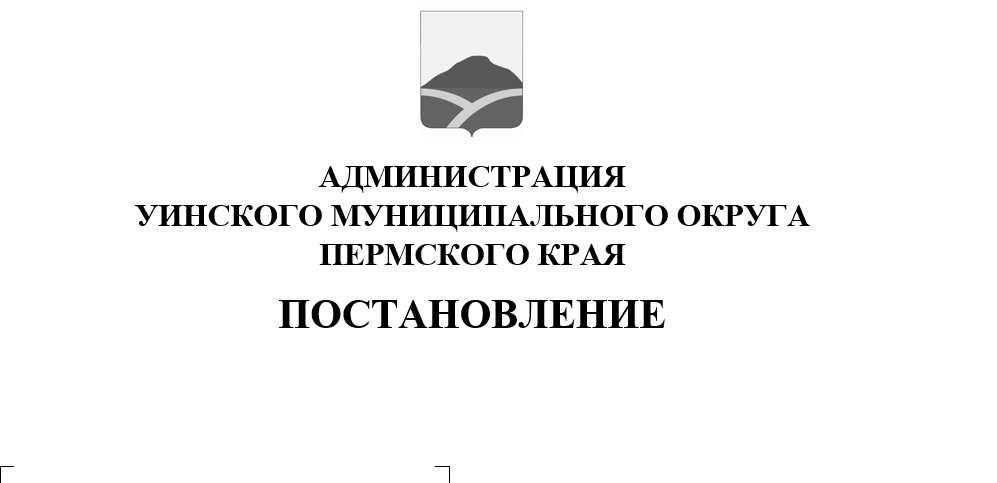 В соответствии со статьей 179 Бюджетного кодекса Российской Федерации, постановлениями администрации Уинского муниципального округа от 05.08.2020 № 259-01-03-346 «Об утверждении порядка разработки, реализации и оценки эффективности муниципальных программ Уинского муниципального округа», от 25.09.2020 № 259-01-03-409 «Об утверждении Перечня муниципальных программ Уинского муниципального округа Пермского края», администрация Уинского муниципального округаПОСТАНОВЛЯЕТ:1. Утвердить муниципальную программу «Развитие системы образования в Уинском муниципальном округе Пермского края»  на 2021- 2023 годы (далее – Программа) согласно приложению.2. Считать утратившим силу постановление администрации Уинского муниципального района Пермского края от 29.11.2019 № 568-259-01-03 «Об утверждении муниципальной программы «Развитие системы образования в Уинском муниципальном округе Пермского края» на 2020-2022 годы, постановление администрации Уинского муниципального района Пермского края от 06.12.2019 №580-259-01-03 «О внесении изменений в постановление администрации Уинского муниципального округа Пермского края» от 29.11.2019 №568-259-01-03 «Об утверждении муниципальной программы «Развитие системы образования в Уинском муниципальном округе на 2020 – 2022 годы», постановление администрации Уинского муниципального района Пермского края от 13.12.2019 №609-259-01-03 «О внесении изменений в постановление администрации Уинского муниципального округа Пермского края» от 29.11.2019 №568-259-01-03 «Об утверждении муниципальной программы «Развитие системы образования в Уинском муниципальном округе на 2020 – 2022 годы», постановление администрации Уинского муниципального округа Пермского края от 13.03.2020 №259-01-03-16 «О внесении изменений в постановление администрации Уинского муниципального района Пермского края» от 29.11.2019 №568-259-01-03 «Об утверждении муниципальной программы «Развитие системы образования в Уинском муниципальном округе Пермского края» на 2020 – 2022 годы, постановление администрации Уинского муниципального округа Пермского края» от 20.03.2020 №259-01-03-45 «О внесении изменений в постановление администрации Уинского муниципального района Пермского края» от 29.11.2019 №568-259-01-03 «Об утверждении муниципальной программы «Развитие системы образования в Уинском муниципальном округе Пермского края» на 2020 – 2022 годы, постановление администрации Уинского муниципального округа Пермского края от 06.07.2020 №259-01-03-273 «О внесении изменений в постановление администрации Уинского муниципального района Пермского края» от 29.11.2019 №568-259-01-03 «Об утверждении муниципальной программы «Развитие системы образования в Уинском муниципальном округе Пермского края» на 2020 – 2022 годы, постановление администрации Уинского муниципального округа Пермского края от 26.08.2020 №259-01-03-377 «О внесении изменений в постановление администрации Уинского муниципального района Пермского края» от 29.11.2019 №568-259-01-03 «Об утверждении муниципальной программы «Развитие системы образования в Уинском муниципальном округе Пермского края» на 2020 – 2022 годы, постановление администрации Уинского муниципального округа Пермского края» от 23.09.2020 №259-01-03-402 «О внесении изменений в постановление администрации Уинского муниципального района Пермского края» от 29.11.2019 №568-259-01-03 «Об утверждении муниципальной программы «Развитие системы образования в Уинском муниципальном округе Пермского края» на 2020 – 2022 годы.3. Настоящее постановление вступает в силу с момента подписания и применяется к правоотношениям возникающим при составлении и исполнении бюджета Уинского муниципального округа Пермского края, начиная с бюджета на 2021 год и плановый период 2022, 2023 годов.4. Настоящее постановление подлежит размещению на официальном сайте администрации  Уинского муниципального округа Пермского края в сети «Интернет» в течение 15 рабочих дней со дня утверждения.5. Контроль над исполнением настоящего постановления возложить на начальника Управления образования администрации Уинского муниципального округа Копытову Н.Н.Глава муниципального округа – глава администрацииУинского муниципального округа                                                          А.Н. Зелёнкин	       УТВЕРЖДЕНА постановлением      администрации    Уинского муниципального округа       от 11.12.2020 259-01-03-529Муниципальная программа«Развитие системы образования в Уинском муниципальном округе Пермского края» на 2021 - 2023 годыМуниципальная программа «Развитие системы образования в Уинском муниципальном округе Пермского края» на 2021 - 2023 годы (далее – Программа) определяет комплекс целей и задач по обеспечению государственной политики в сфере образования на муниципальном уровне, финансовое обеспечение и механизмы реализации мероприятий, направленных на обеспечение доступности и качества образовательных услуг, показатели их результативности и является ключевым механизмом реализации муниципальной стратегии устойчивого социально-экономического и социокультурного развития Уинского муниципального округа Пермского края в интересах человека, общества и государства.Объектом регулирования Программы являются система образования Уинского муниципального округа Пермского края. В ходе уточнения и детализации целей и задач Программы данный документ подлежит изменению в соответствии с процедурой внесения изменений. Паспорт муниципальной программыПодпрограмма «Развитие системы дошкольного образования»Характеристика текущего состояния системы дошкольного общего образования Уинского муниципального округа Пермского края, основные показатели и анализ социальных, финансово-экономических и прочих рисков реализации подпрограммы, основные проблемы, прогноз развития.На 01.09.2020 года сеть учреждений, реализующих программу дошкольного образования в Уинском муниципальном районе (далее – ДОУ) составила 10 учреждений: из них – муниципальных ДОУ – 1 учреждение; в структуре школы – 10 подразделений.Развитие дошкольного образования в той или иной степени обуславливается демографическими процессами, которые влияют на рост или снижение потребностей в услугах дошкольных образовательных учреждений. По данным органов здравоохранения, в районе зарегистрировано от 1 года до 7 лет на 01.01.2019 года 729 детей, на 01.01.2018 года 800 детей. Наблюдается снижение численности детей дошкольного возраста. Численность детей, охваченных услугами дошкольного образования от 1 до 7 лет составляет 82,4%.Численность детей, охваченных услугами дошкольного образования 
в 2018-2019 учебном годуЧисленность детей, охваченных услугами дошкольного образования 
в 2019-2020 учебном годуДошкольное образование является основополагающим уровнем системы общего образования, поэтому основное внимание в 2019-2020 учебном году было уделено выполнению приоритетных направлений государственной политики в сфере дошкольного образования с учетом запросов населения на образовательные услуги. Услугу дошкольного образования  в районе в истекшем учебном году получали – 564 чел., или 82 % от общей численности детей в возрасте от 1 до 7 лет против  604 дошкольников или  82,2 % в предыдущем. Анализ соответствия численности воспитанников детских садов к уровню расчетной мощности (в соответствии с СанПИН - 628 мест)) позволяет сделать вывод, что средняя наполняемость муниципальных дошкольных учреждений составила 89,8 %, (в 2018- 96,2%, 2017 году  -  101,3 %). Высокий процент наполняемости групп отмечен в Уинском детском саду «Улыбка», детском саду «Солнышко» в с. Чайка.Анализ посещаемости детьми дошкольных образовательных учреждений показывает, что идет её снижение: 2017 год -68,5 %,  2018 год - 64,4 %, 2019-59,3 %. Выше данного показателя посещаемость в 4-х детских садах, самый высокий в с.п. Верхнесыповской детский сад - 81,5 %; ниже в 6-ти, самый низкий показатель посещаемости  в с.п. детский сад «Семицветик» в с. Суда– 43,9%. Руководителям необходимо принимать конкретные управленческие решения, воспитателям проводить своевременно индивидуальную работу с родителями воспитанников по вопросам посещаемости детского сада.Мониторинг показателей качества дошкольного образования свидетельствует о не стабильности показателей заболеваемости  воспитанников: по итогам 2019 года количество дней пропущенных по болезни 1 ребёнком составляет 30,5, что ниже показателя 2018 (35) на 4,5 детодней, но выше показателя 2017 года (29,2) на 1,3. По сравнению с предыдущим годом отмечено снижение роста заболеваемости почти во всех  детских садах, кроме Верхнесыповского, Ломовского, Нижне-Сыповского детских садов. Высокий уровень заболеваемости отмечен в детских садах «Пчелка»  с. Аспа,  Уинский детский сад «Улыбка».Удовлетворенность потребности населения в услугах дошкольного образования составляет 100%.   С целью обеспечения доступности дошкольного образования, обеспечения единства и преемственности семейного и общественного воспитания, повышения педагогической компетентности родителей (законных представителей), содействия в социализации детей дошкольного возраста, в успешной адаптации детей при поступлении в дошкольные учреждения или школы продолжили свою работу    консультативные пункты при всех детских садах. В соответствии с запросами  родителей педагоги проводят анкетирование, готовят подборки статей для родителей, организуют по наиболее актуальным темам групповые консультации, досуговые мероприятия. В 2019 году обратились за методической, психолого-педагогической, диагностической, консультативной помощью 82 родителя (в 2018-56, 2017 -67), с общим количеством детей 80 и 59 детей в 2018  году.  Информирование заинтересованной категории граждан о функционировании  консультационного пункта идет через анкетирование родителей, телефонную связь, сайт ОО, информационные стенды в организациях.	В целях раннего выявления отклонений и комплексного сопровождения детей с ограниченными возможностями здоровья  и своевременного оказания комплексной психолого - педагогической помощи детям с ограниченными возможностями здоровья на базе муниципального казенного дошкольного образовательного учреждения «Уинский детский «Улыбка» создана Служба ранней помощи детям от 0 до 3 лет с нарушениями развития или высоким риском возникновения нарушения развития  и их родителям (законным представителям). В основном оказывается помощь  по логопедической направленности. В штате учреждения есть логопед-дефектолог, который проводит первичное обследования ребенка, индивидуальные        занятия, консультирует родителей, воспитателей и специалистов детских садов (за 2017 год принято 15 детей, за 2018 -24, за 2019 -11).Важной составляющей доступности дошкольного образования для всех категорий граждан является размер родительской платы за содержание детей в детских садах. В связи ростом цен на промышленные и продуктовые товары повысилась оплата за содержание детей в дошкольных образовательных учреждениях района с 81 рубля в день до 85 рублей.       С целью обеспечения доступности дошкольного образования для всех слоев населения  предусмотрена система льгот по родительской плате.  На 100% освобождены от родительской платы: - дети- инвалиды (в 2019- 2, . -2; .-2) - дети, находящиеся в социально-опасном положении: в 2019-14, что составляет 2,8 % от количества детей, посещающих дошкольные образовательные учреждения ; в .- 22 ребенка, 3,6 %., в 2017 году –10 детей- 1,8%. В 1 полугодии 2020 года компенсацию части родительской платы получали: в размере 20%  на 69 детей, что составляет 13,6 % от общего количества детей  (.- 94-16,7 %; .-118-19,5%; . – 119-21,6%), в размере 50% - на 112 детей, 22,2% (. - 169-29,9%, .- 171-28,3%; .- 162-29,5%);  в размере 70% - на 79 детей, 15,6 % (.- 98 17,4%; .- 95-15,7%, .-96-17,5%).  В общей сложности компенсацию получалив 1 полугодии 2020 года на 260-51,5%в 2019 году  361- 64%;в 2018 году 384-63,5%;в 2017 году 377 детей-68,5%  	Сумма компенсационных выплат за 1 полугодие 2020 года составила 125956,19 рублей; (2019 год -633 378,37 рублей; 2018 год –692 040,97  рублей; .-622 152,31 рублей) 	Остаётся проблемой неизрасходованные средства на осуществление предоставления компенсации части родительской платы за присмотр и уход за ребенком в детском саду. Руководителям следует более ответственнее подойти к решению данного вопроса.       В образовательных организациях, реализующих программы дошкольного образования, сформирована нормативно-правовая база, включающая документы федерального, регионального, муниципального и институционального уровней, которая доведена до сведения всех заинтересованных лиц. Реализуются образовательные программы дошкольного образования, разработанные на основе примерных ОП ДО:«От рождения до школы»/Н.Е. Веракса, Т.С. Комарова, М.А. Васильева- 9 ОО, «Детство»/ Т. И. Бабаева, А. Г. Гогоберидзе, О. В. Солнцева и др.- 1 ОО). Также используются парциальные программы  «Основы безопасности детей дошкольного возраста» под редакцией Авдеевой Н.Н., Князевой Н.Л., «Безопасность» Стеркиной Р.Б.,  «Цветные Ладошки», автор И.А. Лыкова, «Будь здоров, малыш!» Т. Э. Токаева и др.,  в 5 детских садах с этно-культурным компонентом –татарский язык «Воспитание и обучение в детском саду» (К.В. Закирова).Для решения задач психолого-педагогической поддержки детей необходима не единовременная помощь, а долговременная поддержка ребенка, в основе которой лежит четкая организация, направленная на выбор варианта решения его актуальных проблем. В рамках решения данных задач в феврале . был проведен муниципальный конкурс мастер-классов для педагогов, работающих с детьми с ОВЗ.В образовательном учреждении психолого – педагогическое сопровождение рассматривается, как система деятельности всех специалистов, направленная на создание условий успешного развития каждого ребенка. В трех детских садах муниципального округа данное направление ведут 3 педагога-психолога, 1 учитель-логопед, 2 музыкальных руководителя, 1 инструктор по физическому воспитанию, в остальных детских садах воспитатели, которые проходят соответствующие курсы повышения квалификации.  При МКДОУ «Уинский детский сад «Улыбка» функционирует Служба ранней помощи. 	МБОУ «Судинская СОШ» вошла в проект «Доступная среда»: проведен конкурс на ремонт помещения, реализуется заявка на приобретение оборудования для работы с детьми ОВЗ на сумму 800 000,00 руб.Приоритетом новой образовательной политики является обеспечение качества образования. Одним из главных показателей качества дошкольного образования является развивающая предметно-пространственная среда, созданная в соответствии с ФГОС. Поэтому систематически проводится анализ состояния РППС с целью приведения ее в соответствие с ФГОС, а также в соответствие с гигиеническими, педагогическими и эстетическими требованиями. Игрушки, игры, дидактический материал, издательская продукция для детей дошкольного возраста соответствуют техническому регламенту о безопасности продукции, предназначенной для детей. Насыщенная предметно-пространственная среда становится основой для организации увлекательной, содержательной жизни и разностороннего развития каждого ребенка. За данный период РППС пополнилась и из местного бюджета на сумму 526.7 тыс. руб. (робототехнические конструкторы, ноутбуки, проектор, детская художественная литература, дидактические игры, игрушки и др.)Для пополнения и насыщения РППС с целью привлечения дополнительных средств, педагоги ОУ принимают активное участие в конкурсах и проектах различного уровня.Повышение квалификации руководящих и педагогических работников проводится в соответствии с планом-графиком повышения квалификации. Выполняется контрольно- целевой показатель «Доля педагогических и руководящих работников дошкольных образовательных организаций, прошедших в течение трех последних лет повышение квалификации или профессиональную подготовку в общей численности педагогических и руководящих работников» -100%. Курсы повышения квалификации проходят на базе:-ФГБОУ ВПО «Пермский государственный гуманитарно-педагогический университет»;-ПНИУ Высшей школы экономики;-АНО ДПО «Карьера и образование»;-ОЦ Каменный город и др. В детских садах округа работает 51 педагогический работник, из них 45 воспитателей, 3 музыкальных руководителя, 1 инструктор по физической культуре. 23 имеют высшее образование (45%), 28 среднее  профессиональное педагогическое образование.Имеют высшую квалификационную категорию – 5 человек, первую квалификационную категорию -10 педагогов, таким образом, 90% педагогов аттестованы, на квалификационные категории – 29,4%. Не аттестованы педагоги, которые пока не подлежат аттестации по определённым причинам согласно положению по аттестации педагогических кадров. Педагоги занимаются самообразованием, повышают квалификацию посредством посещения вебинаров, семинаров, курсов повышения квалификации, участвуют в форумах, научно практических конференциях, конкурсах профессионального мастерства, творческих работ. В ДОУ имеется доступ педагогических работников к электронным образовательным ресурсам.Материально-техническое состояние детских садов и территория соответствует действующим санитарно-эпидемиологическим требованиям к устройству, содержанию и организации режима работы в дошкольных организациях 2.4.1.3049-13.Выявленные недостатки в ходе проверок Управлением федеральной службы по надзору в сфере защиты прав потребителей и благополучия человека по Пермскому краю (Южный территориальный отдел планово устраняются.При создании предметно-развивающей среды воспитатели учитывают возрастные, индивидуальные особенности детей своей группы. В групповых комнатах пространство организовано, таким образом, чтобы было достаточно места для занятий игровой и самостоятельной деятельности. Так в МКДОУ  «Уинский детский сад «Улыбка» имеются студия песочной терапии, кабинет робототехники и конструирования,  холлы детского сада оформлены по разным направлениям работы: духовно-нравственное и познавательное развитие (дорожная безопасность), спортивный зал с тренажёрами, игровым и спортивным оборудованием, музыкальный зал оснащен современным оборудованием: электронное пианино, интерактивная доска, детские музыкальные инструменты, представлена литература и методические и дидактические пособия по развитию музыкальных способностей воспитанников. Разработаны электронные обучающие презентации, имеется фонотека музыкальных произведений. На участке детского сада есть спортивная площадка, автогородок, на групповых участках имеется разное детское игровое оборудование. Во всех детских садах  имеется методическая и художественная литература для реализации образовательной программы, наглядный, демонстрационный и раздаточный материал, репродукции картин и иллюстраций, в образовательном процессе используются электронные образовательные ресурсы. Для реализации, адаптированной основной образовательной программы ДОУ используются специальные дидактические пособия и материалы, имеется разный логопедический инструментарий, иллюстративно-дидактические ресурсы.Информационная открытость детских садов обеспечивается через размещение информации на официальных сайтах.Для реализации информационного обеспечения ОУ в 2019-20 учебном году пополнилось информационно-телекоммуникационным оборудованием, а именно 4 ноутбуками для воспитателей, которое позволяет работать с текстовыми редакторами, интернет-ресурсами, фото-, видеоматериалами, графическими редакторами.В настоящее время на территории Уинского  муниципального округа ведутся работы по подключению ОО к высокоскоростному интернету, что позволит обеспечить информационную открытость.В этом учебном году в условиях эпидемиологической ситуации режима   самоизоляции приходилось перестраиваться и  дошкольной системе образования. Образование вышло на новый формат взаимодействия всех членов этого процесса.  Педагоги разрабатывали содержание обучающей деятельности в соответствии с программой и планом работы. Задача состояла в том, чтобы предложить родителям наиболее разнообразные и эффективные методы и приемы работы с детьми. Так в Уинском детском саду «Улыбка» педагоги старались обеспечить родителей последовательными инструкциями, карточками, картинами, презентациями,  в соответствии с темами в форме обучающих и развивающих занятий. Также сделали подборку подвижных игр, в которые дети могут поиграть со своими родителями или другими членами семьи.Родители, в свою очередь, старались реализовать образовательные задачи, полученные от воспитателя, сотрудничали с ним,  а также информировали  о состоянии здоровья ребенка. Главное для родителей - обеспечивать  соблюдение режима дня, приблизительно такого же, как в детском саду.Дистанционные образовательные технологии позволяют родителям, при помощи педагогов,  эффективно и грамотно  организовать деятельность детей дома, сделать общение детей и родителей более интересным и насыщенным. Это позволит детям не скучать и провести с пользой время дома, получить больше внимания, любви и общения со стороны самых близких ему людей,  а родителям это поможет лучше узнать своих детей: их интересы, потребности, желания и способности.Внедряя дистанционные образовательные технологии в образовательную деятельность дошкольников педагоги  тем самым параллельно повышают и уровень педагогической компетентности родителей. Родители выступают равноправными участниками образовательных отношений,  примеряют на себя роль педагога, наставника.  А это в свою очередь способствует:- индивидуализации образовательной деятельности (родители вместе с детьми сами выбирают темп  и порядок выполнения тех или иных заданий);- повышению информационной культуры (родители и дети воспринимают компьютер, не как игрушку, а средство для получения знаний);- поддержке очного обучения (дети, которые находятся на самоизоляции, не оторваны от образовательных отношений, а могут обучаться в домашних условиях).Опыт использования дистанционного образования в ДОУ, безусловно, невелик и требует доработок. Однако хочется верить, что  опыт такого взаимодействия не останется невостребованным и поможет в работе с детьми, которые по каким-либо причинам не могут посещать детский сад.         В течение 2019-2020 годах было организованы и проведены мероприятия по реализации ФГОС ДО. Семинары-практикумы: «Дети с ОВЗ в детском саду. Особенности организации коррекционной работы», «Организация работы по духовно-нравственному воспитанию в ДОО», «Организация работы по речевому развитию ДОУ и школе», «Взаимодействие детского  сада и школы при подготовке детей к школьному обучению в соответствии с ФГОС»; «Совершенствование моделей взаимодействия с семьями воспитанников, обеспечивающих единство подходов к воспитанию и образованию дошкольников в соответствии с ФГОС ДО».Круглые столы «Развивающая предметно-пространственная среда  ДОУ в соответствии с ФГОС», «Организация разных видов деятельности в соответствии с обозначенными в ФГОС направлениями развития детей» и др.Мастер-классы:  «Робототехника в современном ДОУ», «Подготовка воспитателя и детей к проведению НОД в разных возрастных группах». «Требования к проведению НОД» и др.Целенаправленная работа районного методического объединения педагогов ДОО осуществляется по вопросам реализации ФГОС ДО, диссеминации успешных и эффективных практик и технологий в дошкольных организациях. Развитие РППС, через проведение аудита РППС по возрастным группам, результатом которого является приобретение необходимого вспомогательного и игрового оборудования, ТСО, игр, игрушек, методической и детской художественной литературы.МКДОУ «Уинский детский сад» участвует в разработке парциальной программы по духовно-нравственному воспитанию детей старшего дошкольного возраста, также является базовым дошкольным образовательным учреждением по направлению познавательного развития детей на основе технического конструирования в Уинском районе   с августа 2017 года, в 2019 году определен подбазовым по данному направлению структурное подразделение детский сад «Семицветик» МБОУ «Судинская СОШ».Разработаны дидактические пособия по духовно-нравственному воспитанию и финансовой грамотности для детей и родителей и педагогов. Дидактические пособия для работы с детьми раннего возраста: «Чудо-коврик», Дидактическая игра «В мире сказок».План-программа «Экономическое воспитание дошкольников», Проект по финансовой грамотности «Феечка копеечка», Практикум формирование финансовой грамотности дошкольников в игровой деятельности.Дидактические игры для детей старшего дошкольного возраста по финансовой грамотности: «Кто что делает?»,  «Назови профессии», «Кто трудится, кто играет», «Какие бывают доходы?» «Товарный поезд», «Маршруты товаров», «Собери вместе», «Угадай, где продаются», «Что быстрее купят?» «Денежный поток» и др.В настоящее время педагогические коллективы детских садов активно используют  игровые технологии. Игровая технология строится как целостное образование, охватывающее, определенную часть учебного процесса и объединенное общим содержанием сюжетом, персонажем. Активно используется проектная деятельность, именно проектная деятельность, помогает связать процесс обучения и воспитания с реальными событиями из жизни ребенка, заинтересовать его, увлечь в эту деятельность. Среди возможных средств развития познавательной активности дошкольников, исследовательская деятельность становиться важной ступенькой при подготовке ребенка к обучению в школе. Одним из инновационных направлений являются информационно-коммуникационные технологии. Их применение в дошкольном образовании позволяет средствами мультимедиа, в доступной, привлекательной, игровой форме развить логическое мышление. В арсенале детских садов имеется сеть интернет, несколько компьютеров, мультимедийный проектор, интерактивная доска, мультстудия, телевизоры, а также фотоаппарат, цветной принтер. Также в образовательной деятельности используется «LEGO-конструирование и робототехника в ДОУ – первый шаг в приобщении дошкольников к техническому творчеству. Новизна проекта заключается в исследовательски-технической направленности обучения, которое базируется на новых информационных технологиях, что способствует развитию информационной культуры и взаимодействию с миром технического творчества.     Дополнительное образование детей в детском саду-одно из направлений творческого, физического, социально-личного и интеллектуального развития воспитанников помимо реализуемой в дошкольных учреждениях основной общеобразовательной программы дошкольного образования. Для раннего выявления одаренных детей воспитатели проводят краткосрочные образовательные практики (КОП) по разным видам детской деятельности, педагогическую диагностику, повышают свою квалификацию, используют современные педагогические технологии в работе с детьми, в том числе с детьми ОВЗ.
      Наиболее востребовано дополнительное образования детей художественно-эстетического направления: в рамках данного цикла представлены план программы, основанные на приобщение воспитанников к различным видам искусства: литературы, музыки и танца, театрализованной деятельности, игра на детских музыкальных инструментах по обучению детей различным техникам изобразительной деятельности (песочная терапия), а также по физическому развитию дошкольников комплекс дополнительных занятий (гимнастика, танцы). Коммуникативно-речевое (дополнительные образовательные занятиям по речевому развитию и работа мультстудии). Духовно-нравственное воспитание дошкольников (приобщение к истокам народной культуры)      Дополнительное образование,  осуществляется в течение всего учебного года педагогическими работниками и специалистами. Дети занимаются 1 раз в неделю во вторую половину дня. Результаты деятельности детей выражаются в оформлении коллективных выставок, в издании альбомов, оформлении стенгазет, в проведении отчетных концертов.46% воспитанников  охвачены  дополнительным образованием.В результате реализации Стандарта дошкольного образования в ОУ муниципального округа:приведена к единому знаменателю нормативно-правовая база;закрепился характер деятельности обучающихся (добавились к ведущей игровой - исследовательская, коммуникативная);стабилизировалось стремление педагогов к повышению квалификации, своего профессионального уровня, освоению современных педагогических технологий, технических средств обучения;реализуется эффективная кадровая политика, позволяющая реализовывать Стандарт дошкольного образования;закреплена возможность профессионального общения педагогов по обмену опытом на всех уровнях.Цели, задачи и результаты реализации подпрограммы	Основным направлением государственной политики в сфере дошкольного образования детей на период реализации Программы является обеспечение равенства доступа к качественному образованию и обновление его содержания и технологий образования (включая процесс социализации) в соответствии с изменившимися потребностями населения и новыми вызовами социального, культурного, экономического развития.	Важнейшим приоритетом государственной политики на данном этапе развития образования является обеспечение доступности дошкольного образования. Вложения в сферу дошкольного общего образования признаны сегодня в мире наиболее эффективными с точки зрения повышения качества последующего образования, выравнивания стартовых возможностей.	Необходимо преодолеть существующее отставание в масштабе сектора сопровождения раннего развития детей и поддержки семейного воспитания (консультационные центры для родителей детей, не посещающих дошкольные образовательные учреждения, и др.).	Цель подпрограммы:создать в системе дошкольного общего образования возможности для современного качественного и доступного образования и позитивной социализации детей.	Задачи подпрограммы:- создание условий для развития и воспитания детей дошкольного возраста;- формирование образовательной сети, обеспечивающей равный доступ населения к услугам дошкольного образования;- модернизация содержания дошкольного образования, образовательной среды для обеспечения качества образовательной услуги в связи с введением федерального государственного образовательного стандарта;- создание и внедрение в дошкольных образовательных организациях механизма оценки качества предоставления услуг дошкольного образования;- развитие электронных услуг в сфере дошкольного образования (дошкольный портал, электронная очередь и др.);Планируемые конечные результаты реализации подпрограммыВ рамках подпрограммы  будут обеспечены следующие результаты:- доля детей в возрасте от 1,5 до 7 лет, получающих услугу дошкольного образования в образовательных организациях Уинского муниципального округа Пермского края  – 85%;- удельный вес  численности дошкольников, обучающихся по образовательным программам дошкольного образования, соответствующим требованиям федерального государственного образовательного стандарта  дошкольного образования в общем числе дошкольников, обучающихся по программам дошкольного образования 100% . - внедрена система оценки качества дошкольного общего образования на основе показателей эффективности их деятельности в 100% дошкольных образовательных организаций;- доля детей поставленных на учет на получение услуг ДОО с использованием информационно-телекоммуникационной сети Интернет  – 85 %;- отношение среднемесячной заработной платы педагогических работников дошкольных образовательных организаций к средней заработной плате в сфере общего образования – 100%;Подпрограмма «Развитие системы начального, основного, среднего общего образования»Характеристика текущего состояния системы начального, основного, среднего общего образования Уинского муниципального округа Пермского края, основные показатели и анализ социальных, финансово-экономических и прочих рисков реализации подпрограммы, основные проблемы, прогноз развития.	На 1 сентября 2020 года система общего образования Уинского муниципального округа Пермского края состоит из 9 образовательных учреждений (1 учреждения для детей дошкольного и младшего школьного возраста, 4 основных, 4 средних школ.) (далее – ОУ), в которых обучается 1223 человека.	На протяжении трех последних лет сохраняется тенденция сокращения контингента учащихся на всех ступенях обучения.	По данным на 1 сентября 2020 года всего по Уинскому муниципальному округу Пермского края обучается 37 детей с ограниченными возможностями здоровья, 16-детей-инвалидов. Обучающиеся осваивают индивидуальные программы в общеобразовательных классах или обучаются на дому.	В Уинском муниципальном округе Пермского края, как и во всей стране, идет поэтапное введение новых федеральных государственных стандартов. С 1 сентября 2020 года по новым стандартам в Уинском муниципальном округе Пермского края обучаются 96% учащихся.Основные проблемы общего образования Уинского муниципального округа Пермского края:- недостаточная удовлетворенность населения доступностью и качеством общеобразовательных услуг;- недостаточный выбор вариативных форм получения образования для детей с различным уровнем образовательных потребностей; - недостаточный уровень доступности качественных информационных ресурсов для школьников Уинского округа, отсутствие единой районной информационной системы с инфраструктурой, обеспечивающей эффективное применение информационно-коммуникационных технологий;- несоответствие качества среднего общего образования современному уровню развития науки и общества;- недостаточность условий для обеспечения доступного качественного образования детям с ограниченными возможностями здоровья;- несоответствие материально-технической оснащенности общеобразовательных учреждений (организаций) требованиям новых образовательных стандартов; - недостаточность финансирования малокомплектных школ. Риски и меры по управлению рисками с целью минимизации их влияния на достижение цели подпрограммы.Финансовые риски Финансовые риски связаны с ограниченностью бюджетных ресурсов на цели реализации подпрограммы, а также с возможностью нецелевого и (или) неэффективного использования бюджетных средств в ходе реализации мероприятий подпрограммы. Для управления риском:требуемые объемы бюджетного финансирования обосновываются в рамках бюджетного цикла;применяется механизм финансирования муниципальных бюджетных учреждений путем выделения субсидии на выполнение муниципального задания на оказание муниципальных услуг. В муниципальном задании формулируются целевые показатели объема и качества оказания муниципальных услуг, осуществляется контроль за их выполнением. Правовые рискиРеализация отдельных мероприятий подпрограммы зависит от правовых актов, принимаемых на федеральном, краевом уровнях. Это касается вопросов, связанных с совершенствованием системы оплаты труда и внедрения эффективных контрактов в сфере общего образования, с уточнением перечней муниципальных услуг и показателей оценки их объема и качества. Для контроля ситуации будет осуществляться мониторинг разрабатываемых правовых актов на федеральном и краевом уровнях, по возможности - участие в обсуждении проектов правовых актов.Социально-психологические риски Данная группа рисков связана с необходимостью совершенствования механизма формирования субсидий на финансовое обеспечение муниципальных заданий на оказание муниципальных услуг, а также с внедрением эффективных трудовых контрактов в сфере общего образования. Для управления риском будут проводиться семинары, совещания с руководителями муниципальных учреждений, разъяснительная работа в трудовых коллективах.Кадровые рискиСвязаны с недостаточной квалификацией сотрудников для внедрения новых форм и методов работы. Для минимизации рисков будет проводиться подготовка и переподготовка кадров. Для привлечения в отрасль квалифицированных и талантливых специалистов предусмотрены меры по повышению заработной платы, а также создание материальных стимулов в зависимости от результатов профессиональной служебной деятельности.2. Цели, задачи и результаты реализации подпрограммы.	Основным направлением государственной политики в сфере общего образования детей на период реализации подпрограммы является обеспечение равенства доступа к качественному образованию и обновление его содержания и технологий образования (включая процесс социализации) в соответствии с изменившимися потребностями населения и новыми вызовами социального, культурного, экономического развития.	Целью подпрограммы является повышение доступности и качества начального общего, основного общего, среднего общего образования на основе использования технологий индивидуализации и инновационных механизмов обучения, воспитания и социализации.	Для достижения указанной цели необходимо решить следующие задачи: - формирование образовательной сети, обеспечивающей равный доступ населения к качественным услугам начального общего, основного общего, среднего общего образования, включая эффективные механизмы поддержки малокомплектных сельских школ;- развитие вариативных форм получения образования, внедрение механизмов выравнивания шансов детей из семей, находящихся в трудной жизненной ситуации, на получение качественного образования;- повышение доступности образования для детей с ограниченными возможностями здоровья в форме инклюзивного, специального коррекционного образования;- обеспечение модернизации содержания образования и образовательной среды на основе введения новых ФГОС в начальном общем, основном общем, среднем общем образовании;- развитие электронных услуг в образовании как в части организации образовательного процесса на уроках, так и вне учебной деятельности школьников, обеспечение представление качественной информации для всех участников образовательных отношений; - ремонт спортивного зала в МБОУ «Аспинская СОШ» средства местного бюджета 500000 руб., средства Пермского края 1500000 руб;3. Планируемые конечные результаты реализации подпрограммы.	Предполагается, что в результате реализации подпрограммы будут достигнуты следующие результаты:доля образовательных учреждений (организаций), реализующих образовательные программы общего образования, обеспечивающих условия инклюзивного образования, в общем количестве образовательных учреждений (организаций), реализующих общеобразовательные программы, достигнет 50%;доля выпускников, получивших аттестаты о среднем образовании составит 100% от общего количества выпускников средней школы;охват учащихся общеобразовательных сельских школ Уинского муниципального округа Пермского края услугой «ЭПОС» составит 100%;сохранено отношение среднемесячной заработной платы педагогических работников образовательных учреждений общего образования к средней заработной плате в экономике Уинского муниципального округа Пермского края– 100%;доля учителей, получивших в установленном порядке первую и высшую квалификационные категории и подтверждение соответствия занимаемой должности, в общей численности учителей муниципальных организаций общего образования составит 50%;-  ремонт спортивного зала в МБОУ «Аспинская СОШ» средства местного бюджета 500000 руб., средства Пермского края 1500000 руб;4. Основные меры правового регулирования, направленные на достижения цели и конечных результатов подпрограммы.	Информация по полномочиям органов местного самоуправления в соответствии с Федеральным законом от 29.12.2012 №273-ФЗ «Об образовании в Российской Федерации»:органы местного самоуправления муниципальных районов и городских округов ведут учет детей, имеющих право на получение общего образования каждого уровня и проживающих на территориях соответствующих муниципальных образований, и форм получения образования, определенных родителями (законными представителями) детей. При выборе родителями (законными представителями) детей формы получения общего образования в форме семейного образования родители (законные представители) информируют об этом выборе орган местного самоуправления муниципального района или городского округа, на территориях которых они проживают;организация предоставления общедоступного и бесплатного дошкольного, начального общего, основного общего, среднего общего образования по основным общеобразовательным программам в муниципальных образовательных организациях (за исключением полномочий по финансовому обеспечению реализации основных общеобразовательных программ в соответствии с федеральными государственными образовательными стандартами);создание, реорганизация, ликвидация муниципальных образовательных организаций (за исключением создания органами местного самоуправления муниципальных районов муниципальных образовательных организаций высшего образования), осуществление функций и полномочий учредителей муниципальных образовательных организаций;обеспечение содержания зданий и сооружений муниципальных образовательных организаций, обустройство прилегающих к ним территорий;учет детей, подлежащих обучению по образовательным программам дошкольного, начального общего, основного общего и среднего общего образования, закрепление муниципальных образовательных организаций за конкретными территориями муниципального района, городского округа;органы местного самоуправления имеют право на создание центров психолого-педагогической, медицинской и социальной помощи.Федеральный закон от 06.10.2003 №131-ФЗ «Об общих принципах организации местного самоуправления в Российской Федерации».Федеральный закон от 24.07.1998 №124-ФЗ «Об основных гарантиях прав ребенка в Российской Федерации».Закон Пермского края от 12.03.2014 №308-ПК «Об образовании в Пермском крае».Закон Пермской области от 09.09.1996 №533-83 «О социальных гарантиях и мерах социальной поддержки семьи, материнства, отцовства и детства в Пермском крае». Закон Пермского края от 10.09.2008 № 290-ПК «О наделении органов местного самоуправления Пермского края отдельными государственными полномочиями по предоставлению мер социальной поддержки учащимся из малоимущих многодетных и малоимущих семей».Закон Пермского края от 01.06.2010 №628-ПК «О социальной поддержке педагогических работников государственных и муниципальных образовательных организаций, работающих и проживающих в сельской местности и поселках городского типа (рабочих поселках), по оплате жилого помещения и  коммунальных услуг».Постановление Правительства Пермского края от 31.10.2018 № 639-п "О внесении изменений в Порядок предоставления и расходования субвенции из бюджета Пермского края бюджетам муниципальных районов (городских округов) Пермского края на обеспечение государственных гарантий реализации прав на получение общедоступного и бесплатного дошкольного, начального общего, основного общего, среднего общего образования, а также дополнительного образования в муниципальных общеобразовательных организациях, утвержденный постановлением Правительства Пермского края от 30 мая . № 294-п, и о признании утратившими силу отдельных постановлений Правительства Пермского края в сфере образования"Постановление Правительства Пермского края от 30.05.2018 № 294-п «Об утверждении Порядка предоставления и расходования субвенции из бюджета Пермского края бюджетам муниципальных районов, муниципальных и городских округов Пермского края на обеспечение государственных гарантий реализации прав на получение общедоступного и бесплатного дошкольного, начального общего, основного общего, среднего общего образования, а также дополнительного образования в муниципальных общеобразовательных организациях»Постановление Правительства Пермского края от 03.10.2013 № 1321-п «Об утверждении государственной программы «Социальная поддержка жителей Пермского края»Постановление Правительства Пермского края от 03.10.2013 №1318-п «Об утверждении государственной программы Пермского края «Образование и молодёжная политика.Постановление Правительства Пермского края от 08.06.2010 №293-п «Об утверждении Порядка предоставления педагогическим работникам образовательных организаций, работающим и проживающим в сельской местности и поселках городского типа (рабочих поселках), мер социальной поддержки по оплате жилого помещения и коммунальных услуг».Постановление № 86-259-01-03 от 14.02.2020 г. «Об утверждении Положения по оплате труда работников муниципальных бюджетных и казенных образовательных учреждений Уинского муниципального округа Пермского края, реализующих образовательные программы начального общего, основного общего, среднего общего и дошкольного образования»Постановление правительства ПК № 563-п от 29.07.2020 «О предоставлении и распределении иных межбюджетных трансфертов бюджетам муниципальных образований Пермского края на обеспечение выплат ежемесячного денежного вознаграждения за классное руководство педагогическим работникам муниципальных образовательных организаций, реализующих образовательные программы начального общего, основного общего и среднего общего образования, в том числе адаптированные основные общеобразовательные программы, за счет средств федерального бюджета».Подпрограмма «Развитие системы воспитания и дополнительного образования»1. Характеристика текущего состояния системы дополнительного образования Уинского муниципального округа Пермского края, основные показатели и анализ социальных, финансово-экономических и прочих рисков реализации подпрограммы, основные проблемы, прогноз развития.Основные направления деятельности МБУ ДО «Уинская ДШИ» основываются на интересах, потребностях и запросах детей, родителей, педагогов.Реализация дополнительных общеобразовательных программ: - реализация дополнительных предпрофессиональных программ;-  реализация дополнительных общеразвивающих программ (в области искусств);- реализация дополнительных общеразвивающих программ (по направленностям - физкультурно-спортивная, туристско-краеведческая, художественная, техническая, естественнонаучная, социально-педагогическая).Организация  и проведение районных мероприятий.Участие в мероприятиях районного, краевого и всероссийского уровней.Культурно – досуговая деятельность с обучающимися и родителями.Информационно – методическая деятельность.Работа с детьми с ограниченными  возможностями здоровья, детьми, находящихся в социально – опасном положении и детьми из семей группы риска социально – опасного положения.Организация лагерей с дневным пребыванием в каникулярное время.В 2019 – 2020 учебном году по  дополнительным общеобразовательным программам обучалось 780 детей в возрасте от 3 до 18 лет.  600 человек обучалось по дополнительным общеобразовательным общеразвивающим программам (по направленностям) , 112 человек обучалось по дополнительным общеобразовательным общеразвивающим программам (в области искусств) и 68 человек - по дополнительным предпрофессиональным программам (в области искусств). Реализация дополнительных общеобразовательных общеразвивающих программ (по направленностям)Количество дополнительных общеразвивающих программ и обучающихся:Количество творческих объединений на базе ДШИ и на базе образовательных организаций района.Количество обучающихся по возрастному диапазону:Социальный состав обучающихся:Сохранность детского контингента:Сведения о детских коллективах (объединения, секции):Из представленных данных следует:Количество программ  и количество обучающихся за последние три года стабильное.Самыми востребованными направленностями остаются: художественная и физкультурно – спортивная.Количество обучающихся по программам художественной направленности самое большое. Больше всего заняты дополнительным образованием обучающиеся       1 – 4 классов – 39% и обучающиеся  5 - 8 классов -  46%. Наибольший охват дополнительным образованием учащихся 1 – 8 классов, связан с тем, что для этой категории больше всего реализуется дополнительных общеобразовательных программ. Дети из этих классов наиболее активны и не загружены в школе, как старшеклассники,  а  для старшеклассников дополнительных образовательных программ недостаточно. Большая  часть детей, занимающихся в учреждении – это дети из малообеспеченных семей. В этом году – это 68 %. Регулярно проводится работа по привлечению  к занятиям по программам дополнительного образования, детей с ОВЗ, детей из семей, находящихся в социально-опасном положении и детей группы риска. Дети из семей СОП и ГР занимались в объединениях – «Компьютерный мир», «Искусница», «Радуга», «Стиль». Дети с ОВЗ занимались по индивидуальным программам – «Компьютерная грамотность», «Волшебные пальчики» и «Здоровье». Таким образом, в 2019-2020 году было реализовано 36 дополнительных общеразвивающих программам (по направленностям), из них 13 программ на базе ДШИ с охватом 240 человек и 23 программы на базе школ района с охватом 360 человек. Всего 600 человек в возрасте от 6 до 18 лет. Реализация дополнительных общеобразовательных общеразвивающих программ (в области искусств)Реализация дополнительных общеобразовательных предпрофессиональных программДополнительные общеразвивающие программыПо итогам года средняя сохранность контингента составила 95%. На «отлично» закончили – 38 человек. На «хорошо» - 81 обучающихся. Успеваемость по школе составляет 98%, выполнение учебного плана 100%. Качественная успеваемость обучающихся в среднем по школе составляет: 92,9%, обученность 74,2%. Выбыло 9 обучающихся по причине болезни детей, нежелание ребенка продолжать обучение, загруженность в общеобразовательной школе.Основные формы работы с детьми с ограниченными возможностями здоровья Особое внимание в ДШИ уделяется обучению детей с ограниченными возможностями здоровья.  Работа с детьми с ограниченными возможностями здоровья ведётся в рамках программы «Детство: равные возможности». Эта программа разрабатывается и реализуется в учреждении ежегодно. Данная работа предусматривает систему мероприятий для детей с ограниченными возможностями здоровья, привлечение детей к занятиям по образовательным программам. Основная цель – адаптация детей с ограниченными возможностями здоровья, обучение навыкам общения, умению строить отношения с ровесниками и взрослыми.В 2019-2020 году в ДШИ обучались 1 ребёнок-инвалид и 12 детей с ограниченными возможностями здоровья.Характеристика достижений обучающихсяОдним из важных  показателей работы учреждения  является  участие обучающихся и творческих коллективов в мероприятиях различных уровней. Из представленных показателей видно, что участие обучающихся в мероприятиях различного уровня, стабильное. По некоторым показателям отмечается рост. В прошедшем году обучающиеся активно участвовали в различных мероприятиях дистанционно. Но необходимо уделять большее внимание участию в мероприятиях краевого уровня и  особенно участию в краевых рейтинговых мероприятиях в соответствии с Перечнем краевых мероприятий, утверждённым Министерством образования и науки Пермского края.Наиболее значимые достиженияОрганизация  и проведение районных мероприятий         Традиционно одним из направлений деятельности учреждения является организация и проведение массовых районных мероприятий, главной целью которых являются создание оптимальных условий для проявления творческих способностей детей, их самовыражения и самореализации; выявление одарённых детей, их поддержка.        Районные массовые мероприятия организуются и проводятся для обучающихся   школ района.  В начале года разрабатывается рекламный проспект, в который включается   план районных мероприятий, календарь памятных дат. Рекламный проспект распространяется по школам района. На 2019 – 2020 учебный год было запланировано 18 районных мероприятий. Педагогическим коллективом были организованы и проведены традиционные районные мероприятия: новогодний праздник для одарённых детей района; ярмарка мастер-классов «Творческие каникулы»; конкурс чтецов, турнир по настольному теннису  и другие. Прошли мероприятия в рамках XIV фестиваля искусств детей и юношества имени Д.Б. Кабалевского «Наш Пермский край». Муниципальный этап «Пространство творчества» прошёл по 15 номинациям, в котором приняли участие 192 человека из 9 учреждений образования и культуры. 91 человек стали победителями и призёрами.  66 человек приняли участие в зональном этапе XIV фестиваля искусств детей и юношества имени Д.Б. Кабалевского «Наш Пермский край». Лучшим из которых предстоит участвовать в региональном этапе.Из-за сложившейся эпидемиологической ситуации не проведено 5 мероприятий. Это конкурс исследовательских работ, районная конференция «Мы помним, мы гордимся…», районный Кубок по игре «Что? Где? Когда?», районный фестиваль искусств детей и юношества «Подвиг великий и вечный» и творческий отчёт «Наша дружная семья». Данные мероприятия планируется провести осенью.Сведения о районных мероприятиях на базе учреждения	По итогам анализа можно сделать общие выводы:1. МБУ ДО «Уинская ДШИ» располагает необходимыми организационно-правовыми документами на ведение образовательной деятельности в соответствии с действующим законодательством Российской Федерации.  2.Имеющаяся система взаимодействия учреждения с организациями обеспечивает успешное ведение образовательной деятельности всех направлений. 3. Качественные и количественные показатели реализации образовательных программ стабильны, соответствуют муниципальному заданию.4. Педагогические кадры соответствуют требованиям профессионального стандарта.5. Внедряются новые дополнительные общеобразовательные программы, соответствующие современным требованиям.6. По итогам изучения спроса на образовательные услуги обучающиеся и родители в целом удовлетворены уровнем и качеством полученного дополнительного образования.         Но, несмотря на сильные стороны развития учреждения отмечается:1.Ухудшение материально – технической базы (недостаточно     компьютеров, проекторов).2. Недостаточно учебно-методической литературы, учебников для реализации предпрофессиональных программ.3. Уменьшается количество участников краевых рейтинговых мероприятий.4. Сложность с выездом на очные этапы краевых и межмуниципальных мероприятий в связи с отсутствием транспорта.5. Количество старшеклассников, обучающихся по дополнительным общеобразовательным программам, остаётся низкое. Риски и меры по управлению рисками с целью минимизации их влияния на достижение цели подпрограммы.Финансовые риски Финансовые риски связаны с ограниченностью бюджетных ресурсов на цели реализации подпрограммы, а также с возможностью нецелевого и (или) неэффективного использования бюджетных средств в ходе реализации мероприятий подпрограммы. Для управления риском:требуемые объемы бюджетного финансирования обосновываются в рамках бюджетного цикла;применяется механизм финансирования муниципальных бюджетных учреждений путем выделения субсидии на выполнение муниципального задания на оказание муниципальных услуг. В муниципальном задании формулируются целевые показатели объема и качества оказания муниципальных услуг, осуществляется контроль за их выполнением. Правовые рискиРеализация отдельных мероприятий подпрограммы зависит от правовых актов, принимаемых на федеральном, краевом уровнях. Это касается вопросов, связанных с совершенствованием системы оплаты труда и внедрения эффективных контрактов в сфере дополнительного образования, с уточнением перечней муниципальных услуг и показателей оценки их объема и качества. Для контроля ситуации будет осуществляться мониторинг разрабатываемых правовых актов на федеральном и краевом уровнях, по возможности - участие в обсуждении проектов правовых актов.Социально-психологические риски Данная группа рисков связана с необходимостью совершенствования механизма формирования субсидий на финансовое обеспечение муниципальных заданий на оказание муниципальных услуг, а также с внедрением эффективных трудовых контрактов в сфере дополнительного образования. Для управления риском будут проводиться семинары, совещания с руководителями муниципальных учреждений, разъяснительная работа в трудовых коллективах.Кадровые рискиСвязаны с недостаточной квалификацией сотрудников для внедрения новых форм и методов работы. Для минимизации рисков будет проводиться подготовка и переподготовка кадров. Для привлечения в отрасль квалифицированных и талантливых специалистов предусмотрены меры по повышению заработной платы, а также создание материальных стимулов в зависимости от результатов профессиональной служебной деятельности.2. Цели, задачи и результаты реализации подпрограммы.Приоритетной задачей развития сферы воспитания и дополнительного образования является повышение доступности услуг и обеспечение их соответствия изменяющимся потребностям населения. С этой целью необходимо обеспечить обновление спектра программ за счет модернизации организационных моделей.В государственной политике в сфере воспитания и дополнительного образования детей сохраняется приоритет нравственного и гражданского воспитания подрастающего поколения. Его реализация будет обеспечиваться через введение соответствующих элементов федеральных государственных образовательных стандартов, развитие практик социального проектирования и добровольческой деятельности на базе школ и организаций дополнительного образования, современные программы социализации детей в каникулярный период.Цели подпрограммы: создать условия для модернизации и устойчивого развития сферы дополнительного образования, обеспечивающих увеличение масштаба деятельности, качества услуг и разнообразия ресурсов для социальной адаптации, разностороннего развития и самореализации подрастающего поколения, формирования у него ценностей и компетенций для профессионального и жизненного самоопределения. Задачи подпрограммы:закрепление и обеспечение социальных гарантий государства в сфере дополнительного образования детей; создание условий для эффективного использования ресурсов дополнительного образования в интересах детей, семьи, общества и государства;развитие механизмов вовлечения детей в сферу дополнительного образования;обеспечение доступности услуг дополнительного образования для граждан независимо от места жительства, социально-экономического статуса,  состояния здоровья;разработка мер, направленных на поиск и поддержку талантливых детей;разработка мер, направленных на творческое развитие и воспитание детей;формирование законопослушного поведения детей Уинского муниципального округа Пермского края;создание современной инфраструктуры неформального образования и социализации для формирования у обучающихся социальных компетенций, гражданских установок, культуры здорового образа жизни, функциональной грамотности.3. Планируемые конечные результаты реализации подпрограммы.Охват детей в возрасте 5-18 лет программами дополнительного образования детей (удельный вес численности детей, получающих услуги дополнительного образования, в общей численности детей в возрасте 5-18 лет) сохранится на уровне 80%;доля детей и молодежи, ставших победителями и призерами краевых, Всероссийских, международных мероприятий (от общего контингента обучающихся) составит не менее 20% к 2023 году;отношение средней заработной платы педагогических работников учреждений дополнительного образования детей к средней заработной плате в регионе- 100%.4. Основные меры правового регулирования, направленные на достижения цели и конечных результатов подпрограммы.Для реализации мероприятий подпрограммы 3 приняты следующие нормативно-правовые акты:Федеральный закон от 06.10.2003 №131-ФЗ «Об общих принципах организации местного самоуправления в Российской Федерации».Федеральный закон от 29.12.2012 №273-ФЗ «Об образовании в Российской Федерации»Указ Президента РФ от 07.05.2012 №599 «О мерах по реализации государственной политики в области образования и науки»Приказ Министерства Просвещения РФ от 09.11.2018 №196 «Об утверждении Порядка организации и осуществления образовательной деятельности по дополнительным общеобразовательным программам»Закон Пермского края от 12.03.2014 №308-ПК «Об образовании в Пермском крае».Подпрограмма «Организация в каникулярное время отдыха, оздоровления и занятости детей»1. Характеристика текущего состояния организации в каникулярное время отдыха, оздоровления и занятости детей Уинского муниципального округа Пермского края, основные показатели и анализ социальных, финансово-экономических и прочих рисков реализации подпрограммы, основные проблемы, прогноз развития.Постановлениями Правительства Российской Федерации, Губернатора Пермского края, решениями краевой межведомственной комиссии определены приоритетные направления в организации оздоровительной кампании в Пермском крае, среди них:- обеспечение в первоочередном порядке отдыха, оздоровления, занятости детей, находящихся в трудной жизненной ситуации;- развитие и внедрение малозатратных форм отдыха, оздоровления, занятости детей (лагеря труда и отдыха, профильные, палаточные лагеря, временные рабочие места для детей в возрасте от 14 до 18 лет), профилактика безнадзорности и правонарушений подростков;- полноценного питания детей, безопасности их жизни и здоровья, противопожарной безопасности в учреждениях для отдыха, оздоровления, занятости детей в каникулярное время.Под отдыхом, оздоровлением детей понимается комплекс условий и мероприятий, обеспечивающих развитие творческого потенциала личности, охрану и укрепление здоровья, профилактику заболеваний, соблюдение санитарно-гигиенических и противоэпидемических требований, закаливание организма, занятия физической культурой, спортом, формирование здорового образа жизни, режим питания и жизнедеятельности.Организация отдыха, оздоровления, занятости в Уинском муниципальном районе строится по следующим направлениям:1. Организация работы муниципальных лагерей дневного пребывания. Организация досуговой деятельности.2. Трудоустройство подростков из наиболее социально уязвимых групп населения.3. Организация работы в муниципальных лагерях труда и отдыха.4. Организация малозатратных форм отдыха.Осуществляется в основном в летний период, в который функционируют следующие организации:9  лагерей с дневным пребыванием детей, 8 лагерей труда и отдыха, 4  разновозрастных площадок пребывания, организуемых на базе образовательных организаций;Необходимость подготовки подпрограммы вызвана тем, что на территории Уинского муниципального округа ежегодно увеличивается количество детей, нуждающихся в особой поддержке - это дети из малообеспеченных семей, неполных семей, из неблагополучных семей.  В период летней оздоровительной кампании 2020 года занятость детей и подростков, обучающихся в образовательных организациях Уинского муниципального округа Пермского края, охваченных разными формами отдыха, оздоровления и занятости в каникулярное время составила 66%, из них основная часть детей из многодетных и малообеспеченных семей. Проблема занятости детей в каникулярный период остаётся актуальной и требует самого пристального внимания, т.к. в каникулярное время у подростков появляется много свободного времени. Родители не всегда могут организовать досуговую деятельность детей на каникулах в силу материальных, социальных и других причин. Реализация программы «Организация отдыха, оздоровления и занятости детей и подростков в каникулярное время» позволит в сложившейся экономической ситуации охватить организованным отдыхом не менее 90% детей, обучающихся в образовательных учреждениях.2. Цели, задачи  подпрограммы.Основной целью Программы является создание правовых, экономических и организационных условий, направленных на стабилизацию отдыха, оздоровления и занятости детей и подростков в современных условиях через решение следующих задач:- обеспечение отдыха, оздоровления и занятости детей, обучающихся в муниципальных образовательных учреждениях, в том числе детей, состоящих на различных учетах, а также других категорий детей, находящихся в трудной жизненной ситуации;- оказание услуг отдыха и оздоровления детей, поддерживать новые и эффективные формы организации отдыха и оздоровления детей, развивать малозатратные формы и семейный отдых;- организация трудоустройства несовершеннолетних в период летних каникул;- пропаганду здорового образа жизни, развитие потребности к активным занятиям физической культурой и спортом.Планируемые конечные результаты реализации подпрограммы.- Координация действий всех участвующих в летней кампании организаций оздоровления, отдыха и занятости детей и подростков;-охват детей в возрасте 7-17 лет позволит охватить организованным отдыхом (удельный вес численности детей, получающих услуги отдыха и оздоровления, в общей численности детей) на уровне 90%;- трудоустройство несовершеннолетних в период летних каникул будет сохраняться на уровне 60 человек.4. Основные меры правового регулирования, направленные на достижения цели и конечных результатов подпрограммы.Для реализации мероприятий подпрограммы приняты следующие нормативно-правовые акты:Закон Пермского края от 05.02.2016 № 602-ПК «Об организации и обеспечении отдыха детей и их оздоровления в Пермском крае»; Постановление Правительства Пермского края от 31.03.2016 №169-п «Об утверждении Порядков по реализации государственных полномочий в сфере обеспечения отдыха детей и их оздоровления в Пермском крае»; Постановление Правительства Пермского края от 07.03.2019 № 143-п «Об обеспечении отдыха и оздоровления детей в Пермском крае» Подпрограмма «Развитие физической культуры и спорта в образовательных учреждениях»1. Характеристика текущего состояния развития физической культуры и спорта Уинского муниципального округа Пермского края, основные показатели и анализ социальных, финансово-экономических и прочих рисков реализации подпрограммы, основные проблемы, прогноз развития.Основными организационными формами внеклассной физкультурно-спортивной деятельности являются коллективные занятия в спортивных кружках и секциях. В 2019 – 2020 учебном году в школах были организованы кружки и секции, в которых были задействованы 560 учащихся, что составило 43,5%:Таблица 11. «Перечень спортивных кружков и секций»В течение года в школах было проведено 74 спортивно – оздоровительных мероприятий, в которых приняли участие 4780 детей.Так же учащиеся школ принимали участие в районных соревнованиях, всего 650 детей, в краевых соревнованиях 170 детей.2. Цели, задачи и результаты реализации подпрограммыГлавной целью подпрограммы является создание условий для эффективного использования возможностей физической культуры и спорта во всестороннем физическом и духовном развитии личности, укрепления здоровья и профилактике заболеваний, рациональном проведении досуга, адаптации к условиям современной жизни, формировании потребности в регулярных занятиях физической культурой и спортом, осуществления для этого необходимых условий. Задачи подпрограммы:- обеспечение и защита прав на равный доступ к занятиям физической культурой и спортом, создание и совершенствование системы физического воспитания, проведения спортивно-массовых и спортивных мероприятий. - создание условий для физического развития, сохранения и укрепления здоровья детей, развития массовых видов спорта на территории муниципального округа. - пропаганда физической культуры и спорта с учетом возрастных особенностей. - привлечение максимального количества учащихся к регулярным занятиям физической культурой и спортом;- организация активного досуга;- повышение уровня физической подготовленности и спортивного мастерства;- укрепление здоровья и пропаганда здорового образа жизни среди учащихся;- отвлечение от негативных явлений современной жизни.   3. Планируемые конечные результаты реализации подпрограммыОсновным ожидаемым конечным результатом реализации подпрограммы является устойчивое развитие физической культуры и спорта, что характеризуется ростом количественных показателей и качественной оценкой изменений, происходящих в сфере физической культуры и спорта.Реализация подпрограммы позволит привлечь к систематическим занятиям физической культурой и спортом и приобщить к здоровому образу жизни учащихся.По итогам реализации подпрограммы ожидается достижение следующих показателей:-  доли школьников, посещающих занятия физкультурно-оздоровительных групп и спортивных секций, в общем количестве детей соответствующего возраста с 45% в 2021 году до 45% к 2023 году;  количество детей и молодежи, ставших победителями и призерами краевых спортивных соревнований (от общего контингента обучающихся) составит не менее 42 человек к 2023 году;7. Основные меры правового регулирования, направленные на достижение цели и (или) конечных результатов подпрограммыОсновными мерами правового регулирования в сфере физической культуры и спорта, направленными на достижение целей и конечных результатов подпрограммы, являются разработка и утверждение порядков реализации отдельных проектов и мероприятий, порядков предоставления субсидий на реализацию отдельных проектов и мероприятий подпрограммы.Для реализации мероприятий подпрограммы применяются следующие нормативно-правовые акты:Федеральный закон от 04.12.2007 № 329-ФЗ «О физической культуре и спорте в Российской Федерации»;Постановление Правительства Пермского края от 03.10.2013 №1324-п  «Об утверждении государственной программы «Спортивное Прикамье».Подпрограмма  «Развитие системы управления образования»
1. Характеристика текущего состояния системы управления образования Уинского муниципального округа Пермского края, основные показатели и анализ социальных, финансово-экономических и прочих рисков реализации подпрограммы, основные проблемы, прогноз развития.Подпрограмма "Развитие системы управления образования" направлена на существенное повышение качества управления процессами развития системы образования. В последние годы в сфере образования реализуется большое количество различных мер, направленных на развитие образования. Для контроля за их реализацией были созданы отдельные механизмы мониторинга процессов, происходящих в системе образования. К ним можно отнести, в частности, мониторинг, созданный в рамках реализации комплексных проектов модернизации образования на сайте http://kpmo.ru, на базе которого в настоящее время осуществляется мониторинг реализации национальной образовательной инициативы "Наша новая школа", модернизации региональных систем общего образования.В последнее время произошло существенное расширение и качественное обновление информационно-технологической инфраструктуры в сфере образования. Министерством образования и науки Пермского края, Государственной инспекцией по надзору и контролю в сфере образования Пермского края, образовательными организациями ведется работа по развитию информационно-технологической инфраструктуры в сфере образования: сайтов, порталов, на которых размещается специализированная информация по образованию. Такая работа нуждается в поддержке, технологическом и методическом обновлении.Основная работа по обеспечению функционирования образовательных организаций осуществляется в рамках полномочий управления учреждениями образования администрации района.Управление учреждениями образования:является главным распорядителем средств бюджета по отрасли «Образование»; выполняет функции и полномочия учредителя муниципальных образовательных организаций дошкольного, начального общего, основного общего, среднего общего образования, а также отдельных муниципальных образовательных организаций дополнительного образования детей.Управлению образования подведомственно МКОУ ДПО «Центр мониторинга и развития образования», задачей которого является  информационно-методическое сопровождение системы образования.Модернизация системы образования, внедрение федеральных государственных стандартов общего образования, инновационных форм и методов обучения предъявляют все более высокие требования к личности и профессиональной компетентности педагогических работников. В  муниципальных образовательных учреждениях работает 499 работников, в том числе 243 педагогических работников. Количество образовательных учрежденийСредний возраст учителей составляет 43 года. Росту профессионального мастерства, аналитическому подходу к результатам своей профессиональной служебной деятельности способствует аттестация кадров. Аттестация проводится в соответствии с порядком, установленным приказом  Министерства образования и науки Российской Федерации от 07.04.2014 г. № 276 «Об утверждении Порядка проведения аттестации педагогических работников организаций, осуществляющих образовательную деятельность». Аттестация руководящих работников образовательных учреждений проводится учредителем.Для повышения престижности профессии учителя, материальной и моральной поддержки учителей в районе ежегодно проводятся конкурсы профессионального мастерства «Учитель года». Конкурс «Учитель года» направлен на выявление и поддержку талантливых педагогов,  создание условий для раскрытия их творческого потенциала, стимулирование дальнейшего профессионального роста.Муниципальный конкурс «Учитель года» становится все более популярным среди педагогических работников района. В муниципальном конкурсе профессионального мастерства «Учитель года-2020» приняли участие 8 педагогов школ района. В номинациях «Учитель» - 5 человек, в номинации «Классный руководитель» - 3 человека. Также педагоги принимают участие в различных конкурсах, проводимых на региональном и федеральном уровнях. В практике работы применяются механизмы поощрения и стимулирования педагогов за достигнутые результаты в профессиональной деятельности. Благодаря активной инновационной и экспериментальной деятельности отдельных педагогических работников и коллективов муниципальных образовательных учреждений, реализуемые ими программы и проекты в сфере образования получают финансовую поддержку в виде грантов из различных источников. Для повышения эффективности и результативности деятельности образовательных учреждений предстоит разработать и внедрить систему мотивации для руководителей и педагогических работников и осуществить переход к эффективному контракту, в котором установить зависимость оплаты труда от результатов их профессиональной служебной деятельности. Риски и меры по управлению рисками с целью минимизации их влияния на достижение цели подпрограммы.К основным рискам реализации подпрограммы относятся:финансово-экономические риски: недофинансирование мероприятий подпрограммы, в том числе со стороны региона, муниципалитета, образовательных организаций;нормативные правовые риски: непринятие или несвоевременное принятие необходимых нормативных актов, внесение существенных изменений в Федеральный закон от 29 декабря . N 273-ФЗ "Об образовании в Российской Федерации" и другие федеральные и региональные законы, влияющие на мероприятия подпрограммы;организационные, информационные и управленческие риски: недостаточная проработка вопросов, решаемых в рамках подпрограммы, недостаточная подготовка управленческого потенциала, неадекватность системы мониторинга реализации подпрограммы, отставание от сроков реализации мероприятий;социальные риски, связанные с сопротивлением населения, профессиональной общественности и политических партий и движений целям и реализации подпрограммы;риски, связанные с муниципальными особенностями: непонимание задач и приоритетов развития образования.Основные риски подпрограммы и пути их минимизации обозначены в таблице 16.Таблица 16. – «Риски подпрограммы и пути их минимизации»2. Цели, задачи и результаты реализации подпрограммы.Приоритетами государственной политики в сфере реализации государственной подпрограммы «Развитие системы управления образования» являются:Осуществление полномочий управлением учреждениями образования установленных федеральным законом № 273-ФЗ от 29.12.2012 «Об образовании в Российской Федерации» и других нормативных документов  регламентирующих деятельность сферы образования.Цель подпрограммы:Повышение эффективности и результативности системы образованияЗадачи подпрограммы:Осуществление установленных полномочий (функций) Управлением учреждениями образования, организация эффективного управления системой образования .Информационно-методическое обеспечение образовательного процесса, в том числе методическое сопровождение введения ФГОС.Организация повышения квалификации педагогических работников и руководителей муниципальных образовательных учреждений.Совершенствование финансово-экономических и организационно-управленческих механизмов в сфере образования, направленных на повышение эффективности и результативности деятельности муниципальных образовательных организаций.Организация внедрения системы мотивации руководителей и педагогических работников муниципальных образовательных учреждений на достижение результатов профессиональной служебной деятельности.Процессы, на которые влияют запускаемые механизмы:повышение социального статуса педагога в социуме;повышение мобильности педагогов Уинского муниципального округа Пермского края, их способности ориентироваться на рынке образовательных услуг, включая их участие в творческом и сетевом взаимодействии, обеспечивающем образовательный процесс, ориентированный на личность обучающегося;создание современной конкурентной образовательной среды в Уинском муниципальном округе Пермского края;повышение открытости системы образования;становление нового качества образования в Уинском муниципальном округе Пермского края;достижение равенства возможностей в получении качественного образования вне зависимости от места проживания, уровня достатка, социальной и национальной принадлежности.3.  Планируемые конечные результаты реализации подпрограммыРеализация мероприятий подпрограммы позволит достичь следующих основных результатов:1. Доля учителей, получивших в установленном порядке первую и высшую квалификационные категории и подтверждение соответствия занимаемой должности, в общей численности учителей муниципальных организаций общего образования 50%.Перечень и характеристика основных мероприятий подпрограммы.Подпрограмма  содержит перечень основных мероприятий, направленных на реализацию приоритетов государственной политики в сфере управления учреждениями образования.Основное мероприятие «Обеспечение выполнения функций муниципальными органами»Выполнение мероприятий подразумевает решение следующих вопросов и достижения определенных результатов.Осуществление установленных полномочий (функций) Управлением учреждениями образования, организация эффективного управления системой образования.Разработка и внедрение механизмов эффективного контракта с руководителями и педагогическими работниками образовательных учреждений  (организаций) всех уровней;Совершенствование качества предоставления муниципальных услуг в сфере образования на муниципальном уровне.Приведение муниципальных правовых актов в соответствие с требованиями законодательства РФ в сфере организации предоставления муниципальных услуг Регламентация деятельности по выполнению функций муниципального управления и оказания муниципальных услуг, предоставляемых в соответствии с запросами населенияРазработка административных регламентов предоставления и контроля за предоставлением муниципальной услуги, внесение изменений в утвержденные регламентыРазмещение информации об оказании муниципальных услуг на портале государственных (муниципальных) услугРазмещение на портале государственных (муниципальных) услуг, образцов заявлений на предоставление муниципальной услуги в электронном виде.- Совершенствование системы  муниципального мониторинга в сфере образования Уинского муниципального  округа Пермского краяРазработка административных регламентов для организации и проведения мониторингов системы образования муниципального округа в соответствии с частью 5 статьи 97 Федерального закона "Об образовании в Российской ФедерацииРегулярный мониторинг с заданной периодичностью, включающий сбор и обработку данных (статистических и социологических) в соответствии постановлением Правительства РФ от 05.08.2013 № 662 «Об осуществлении мониторинга системы образования»Проведение самообследования образовательными организациями  в соответствии с приказом Министерства образования и науки РФ от 14.06.2013 № 462 «Об утверждении порядка проведения самообследования образовательной организацией»Методический аудит  образовательных организаций Уинского муниципального округа Пермского краяФормирование ежегодного доклада по результатам деятельности системы образованияОбеспечение мониторинга функционирования и результативности системы образования Уинского муниципального округа Пермского края.Реализация данного мероприятия направлена на достижение следующих результатов:Укреплению участия общественности в  управлении  образовательными учреждения (организациями) Наличие системы мониторинга и контроля в системе образования  муниципального округа. 100% образовательных организаций включены в мониторинг.Осуществлен переход на эффективный контракт 100% руководителей образовательных организаций и педагогических работников  в образовательных организациях района. Увеличена доля общеобразовательных учреждений (организаций), обеспеченных лицензиями на осуществление образовательной деятельности, составляет до 100%;100% образовательных организаций имеют свидетельство об аккредитации.Основное мероприятие «Обеспечение деятельности казенных учреждений»В результате данного мероприятия будут достигнуты следующие результаты:Осуществление бухгалтерского учета и хозяйственного обслуживания в муниципальных образовательных учреждениях, подведомственных Управлению учреждениями образования без замечаний.Основное мероприятие «Обеспечение деятельности казенного учреждения по работе по мониторингу и развитию образования»Выполнение мероприятия подразумевает решение следующих вопросов и достижения определенных результатов.Создание условий для развития кадрового потенциала отрасли образованияМероприятия, обеспечивающие кадровую политику в сфере образования.Организация работ по сбору заявок на участие в конкурсном отборе по направлению "Лучшие учителя" приоритетного национального проекта "Образование";Организация и проведение аттестации педагогических работников образовательных учрежденийОрганизация и проведение аттестации руководителей муниципальных образовательных учреждений, подведомственных Управлению учреждениями образования.Методическое  информационное сопровождение заполнения сайта "Электронное портфолио педагогов».Семинары, конференции, форумы, конкурсы и другие формы мероприятий по обмену опытом с участием педагогических работниковУчастие в краевых педагогических конференциях, конкурсах, фестивалях по обмену инновационным опытомОрганизация и проведение муниципальной «Ярмарки педагогических идей»;Методическое обеспечение образовательного процесса, в том числе методическое сопровождение введения ФГОС.Организация  курсов повышения квалификации педагогических и руководящих работников системы образовательных организаций.Методическое и информационное сопровождение Единого электронного банка образовательных программ.Организация методического сопровождения внедрения федеральных государственных образовательных стандартов начального общего образовании (ФГОС НОО), федеральных государственных образовательных стандартов основного общего образовании (ФГОС ООО), федеральных государственных образовательных стандартов дошкольного образования (ФГОС ДО) в образовательных учреждениях.Организация прохождения обучения на курсах повышения квалификации педагогических и управленческих кадров по новым федеральным государственным стандартам начального и  основного общего и  дошкольного образования.Обеспечение открытости и доступности информации о деятельности системы образования Уинского муниципального округа Пермского края.Муниципальный конкурс для образовательных организаций «Лучший сайт образовательной организации».Информационное сопровождение деятельности системы образования  (техническое сопровождение сайта Управления учреждениями образования)Информационное и СМИ-сопровождение функционирования и развития системы образования Уинского муниципального округа Пермского краяОрганизация работ по информированию населения об организации предоставления дошкольного, общего, дополнительного образования детей В результате данного мероприятия будут достигнуты следующие результаты:- увеличен удельный вес численности педагогических работников образования  прошедших переподготовку, в общей численности педагогических работников образования до 100%;- численность педагогических и руководящих работников образовательных организаций, участвующих в различных формах обучающих мероприятий и мероприятий по обмену опытом, составит не менее 50% ежегодно;- размещение на официальных сайтах всех школ (100%) страниц или разделов для представления результатов деятельности школ и достижений учащихся, полученных с использованием современного учебного оборудования.- высокий уровень открытости информации о результатах развития муниципальной системы образования, в том числе через ежегодную публикацию доклада на официальном сайте управления учреждениями образования .Основное мероприятие «Прочие мероприятия в области образования»Внедрение современных образовательных технологий в ДОУ (подключение детских садов к сети Интернет), создание сайтов учреждений и их обслуживание.Награждение педагогов, педагогов- юбиляров 50, 55, 60, 65 летРайонный праздник, посвященный Дню учителя и Дню дошкольного работника. Юбилейные даты образовательных учреждений Проведение муниципального праздника «День знаний»Проведение мероприятий, посвященных «Дню защиты детей»Проведение муниципального конкурса «Ученик года»Организация и проведение муниципального конкурса «Учитель года»Организация и проведение муниципальной Августовской педагогической конференции;Новогоднее представление  для детей инвалидов района.В результате данного мероприятия будут достигнуты следующие результаты:Создание благоприятных условий для обеспечения доступного и качественного образования.Создание на муниципальном уровне условий для выявления, развития и поддержки одаренных детейОсновное мероприятие «Предоставление  выплаты компенсации части  родительской платы за присмотр и уход за ребёнком  в образовательных организациях, реализующих  общеобразовательную  программу дошкольного образованияВ результате данного мероприятия будут достигнуты следующие результаты:Администрирование выплат компенсации части  родительской платы за присмотр и уход за ребёнком  в образовательных организациях, реализующих  общеобразовательную  программу дошкольного образованияПеречень основных мероприятий, мероприятий подпрограммы с указанием сроков их реализации и ожидаемых результатов обозначен в приложении 1 к Программе.7. Основные меры правового регулирования, направленные на достижения цели и конечных результатов подпрограммы.Для реализации мероприятий подпрограммы  приняты следующие нормативно-правовые акты:Федеральный закон Российской Федерации от 29 декабря 2012 № 273-ФЗ «Об образовании в Российской Федерации».Федеральный закон Российской Федерации от 6 декабря . N 402-ФЗ "О бухгалтерском учете"Федеральный закон «О контрактной системе в сфере закупок товаров, работ, услуг для обеспечения государственных и муниципальных нужд» от 05 апреля 2013 №44-ФЗЗакон Пермского края от 12 марта 2014 г. N 308-ПК "Об образовании в Пермском крае"        Приложение 1	                 к постановлению	администрации Уинского                                                                                                                         муниципального округа	Пермского     	края	 от 11.12.2020 259-01-03-529	  Перечень  показателей муниципальной программы       Приложение 2	                 к постановлению	администрации Уинского                                                                                                                         муниципального округа	Пермского     	края	                                                                                                                               от 11.12.2020  259-01-03-529	Финансовое обеспечение реализации муниципальной программы«Развитие системы образования в Уинском муниципальном округе Пермского края» на 2021 – 2023 годыза счет всех источников финансирования<1> Представленные расходы подлежат ежегодному уточнению при формировании бюджета на очередной финансовый год и плановый период.      Приложение 3	                 к постановлению	администрации Уинского                                                                                                                      муниципального округа	Пермского     	края                                                                                                                               от 11.12.2020 259-01-03-529	Финансовое обеспечение реализации муниципальной программы«Развитие системы образования в Уинском муниципальном округе Пермского края» на 2021 – 2023 годыза счет средств бюджета Уинского муниципального округа Пермского края<1> Представленные расходы подлежат ежегодному уточнению при формировании бюджета на очередной финансовый год и плановый период.       Приложение 4	                 к постановлению	администрации Уинского                                                                                                                          муниципального округа	 Пермского     	края	                                                                                                                                от 11.12.2020 259-01-03-529	Финансовое обеспечение реализации муниципальной программы"Развитие системы образования в Уинском муниципальном округе Пермского края» на 2021 – 2023 годыза счет краевого бюджета<1> Представленные расходы подлежат ежегодному уточнению при формировании бюджета на очередной финансовый год и плановый период.       Приложение 5	                  к постановлению	администрации Уинского                                                                                                                          муниципального округа	 Пермского     	края	                                                                                                                                           от 11.12.2020 259-01-03-529	Финансовое обеспечение реализации муниципальной программы"Развитие системы образования в Уинском муниципальном округе Пермского края» на 2021 – 2023 годы за счет средств федерального бюджета Приложение 6	            к постановлению	администрации Уинского                                                                                                                   муниципального округа	Пермского     	края	                                 	от 11.12.2020 259-01-03-529Планмероприятий по реализации муниципальной программы«Развитие системы образования в Уинском муниципальном округе Пермского края» на 2021 – 2023 года на очередной финансовый год и плановый период1Наименование муниципальной программы«Развитие системы образования в Уинском муниципальном округе Пермского края» на 2021 – 2023 годы«Развитие системы образования в Уинском муниципальном округе Пермского края» на 2021 – 2023 годы«Развитие системы образования в Уинском муниципальном округе Пермского края» на 2021 – 2023 годы«Развитие системы образования в Уинском муниципальном округе Пермского края» на 2021 – 2023 годы«Развитие системы образования в Уинском муниципальном округе Пермского края» на 2021 – 2023 годы2Цели задачи  муниципальной программыКомплексное и эффективное развитие муниципальной системы образования, обеспечивающее повышение доступности и  качества образования, посредством создания условий для индивидуализации образования и использования инновационных механизмов воспитания и социализации личности, как важного фактора устойчивого социально-экономического и социокультурного развития округа в интересах человека, общества и государства.Формирование гибкой, подотчетной обществу системы непрерывного образования, развивающей человеческий потенциал, обеспечивающей текущие и перспективные потребности социально- экономического развития Уинского муниципального округа Пермского края.Развитие инфраструктуры и организационно-экономических механизмов, обеспечивающих максимально равную доступность услуг дошкольного, общего, дополнительного образования детей.Модернизация образовательных программ в системах дошкольного, общего, дополнительного образования детей, направленная на достижение современного качества учебных результатов и результатов социализации.Создание условий для развития кадрового потенциала отрасли образования.Обеспечение совершенствования системы управления отраслью образования и повышения эффективности деятельности ее институтов.Предоставление мер социальной поддержки педагогическим работникам муниципальных общеобразовательных организации.Реализация муниципальных программ, приоритетных муниципальных проектов в рамках приоритетных региональных проектов, инвестиционных проектов муниципальных образований.Комплексное и эффективное развитие муниципальной системы образования, обеспечивающее повышение доступности и  качества образования, посредством создания условий для индивидуализации образования и использования инновационных механизмов воспитания и социализации личности, как важного фактора устойчивого социально-экономического и социокультурного развития округа в интересах человека, общества и государства.Формирование гибкой, подотчетной обществу системы непрерывного образования, развивающей человеческий потенциал, обеспечивающей текущие и перспективные потребности социально- экономического развития Уинского муниципального округа Пермского края.Развитие инфраструктуры и организационно-экономических механизмов, обеспечивающих максимально равную доступность услуг дошкольного, общего, дополнительного образования детей.Модернизация образовательных программ в системах дошкольного, общего, дополнительного образования детей, направленная на достижение современного качества учебных результатов и результатов социализации.Создание условий для развития кадрового потенциала отрасли образования.Обеспечение совершенствования системы управления отраслью образования и повышения эффективности деятельности ее институтов.Предоставление мер социальной поддержки педагогическим работникам муниципальных общеобразовательных организации.Реализация муниципальных программ, приоритетных муниципальных проектов в рамках приоритетных региональных проектов, инвестиционных проектов муниципальных образований.Комплексное и эффективное развитие муниципальной системы образования, обеспечивающее повышение доступности и  качества образования, посредством создания условий для индивидуализации образования и использования инновационных механизмов воспитания и социализации личности, как важного фактора устойчивого социально-экономического и социокультурного развития округа в интересах человека, общества и государства.Формирование гибкой, подотчетной обществу системы непрерывного образования, развивающей человеческий потенциал, обеспечивающей текущие и перспективные потребности социально- экономического развития Уинского муниципального округа Пермского края.Развитие инфраструктуры и организационно-экономических механизмов, обеспечивающих максимально равную доступность услуг дошкольного, общего, дополнительного образования детей.Модернизация образовательных программ в системах дошкольного, общего, дополнительного образования детей, направленная на достижение современного качества учебных результатов и результатов социализации.Создание условий для развития кадрового потенциала отрасли образования.Обеспечение совершенствования системы управления отраслью образования и повышения эффективности деятельности ее институтов.Предоставление мер социальной поддержки педагогическим работникам муниципальных общеобразовательных организации.Реализация муниципальных программ, приоритетных муниципальных проектов в рамках приоритетных региональных проектов, инвестиционных проектов муниципальных образований.Комплексное и эффективное развитие муниципальной системы образования, обеспечивающее повышение доступности и  качества образования, посредством создания условий для индивидуализации образования и использования инновационных механизмов воспитания и социализации личности, как важного фактора устойчивого социально-экономического и социокультурного развития округа в интересах человека, общества и государства.Формирование гибкой, подотчетной обществу системы непрерывного образования, развивающей человеческий потенциал, обеспечивающей текущие и перспективные потребности социально- экономического развития Уинского муниципального округа Пермского края.Развитие инфраструктуры и организационно-экономических механизмов, обеспечивающих максимально равную доступность услуг дошкольного, общего, дополнительного образования детей.Модернизация образовательных программ в системах дошкольного, общего, дополнительного образования детей, направленная на достижение современного качества учебных результатов и результатов социализации.Создание условий для развития кадрового потенциала отрасли образования.Обеспечение совершенствования системы управления отраслью образования и повышения эффективности деятельности ее институтов.Предоставление мер социальной поддержки педагогическим работникам муниципальных общеобразовательных организации.Реализация муниципальных программ, приоритетных муниципальных проектов в рамках приоритетных региональных проектов, инвестиционных проектов муниципальных образований.Комплексное и эффективное развитие муниципальной системы образования, обеспечивающее повышение доступности и  качества образования, посредством создания условий для индивидуализации образования и использования инновационных механизмов воспитания и социализации личности, как важного фактора устойчивого социально-экономического и социокультурного развития округа в интересах человека, общества и государства.Формирование гибкой, подотчетной обществу системы непрерывного образования, развивающей человеческий потенциал, обеспечивающей текущие и перспективные потребности социально- экономического развития Уинского муниципального округа Пермского края.Развитие инфраструктуры и организационно-экономических механизмов, обеспечивающих максимально равную доступность услуг дошкольного, общего, дополнительного образования детей.Модернизация образовательных программ в системах дошкольного, общего, дополнительного образования детей, направленная на достижение современного качества учебных результатов и результатов социализации.Создание условий для развития кадрового потенциала отрасли образования.Обеспечение совершенствования системы управления отраслью образования и повышения эффективности деятельности ее институтов.Предоставление мер социальной поддержки педагогическим работникам муниципальных общеобразовательных организации.Реализация муниципальных программ, приоритетных муниципальных проектов в рамках приоритетных региональных проектов, инвестиционных проектов муниципальных образований.3Сроки и этапы реализации муниципальной программы2021– 2023 годы без выделения этапов2021– 2023 годы без выделения этапов2021– 2023 годы без выделения этапов2021– 2023 годы без выделения этапов2021– 2023 годы без выделения этапов4Ожидаемые  результаты муниципальной программыЛиквидирована очередность для детей в возрасте от 3 до 7 лет в дошкольные образовательные организации;- доля детей, охваченных образовательными программами дополнительного образования в общей численности детей и молодежи в возрасте 5 – 18 лет сохранится на прежнем уровне;- удельный вес учащихся организаций общего образования, обучающихся в соответствии с новым федеральным государственным образовательным стандартом достигнет 96%;- доля учащихся охваченных услугой «ЭПОС»- уровень заработной платы педагогических работников образовательных организаций составит:- педагогических работников образовательных организаций дошкольного образования - уровень средней заработной платы в общем образовании в Уинском муниципальном округе Пермского края;- педагогических работников образовательных организаций общего образования - уровень средней заработной платы в экономике Уинского муниципального округа Пермского края;- педагогических работников образовательных организаций дополнительного образования – 100% среднего уровня  заработной платы в экономике Уинского муниципального округа Пермского края;- доля педагогических работников, пользующихся мерами социальной поддержки 100%;- доля образовательных организаций, приведенных в нормативное состояние 100%;Ликвидирована очередность для детей в возрасте от 3 до 7 лет в дошкольные образовательные организации;- доля детей, охваченных образовательными программами дополнительного образования в общей численности детей и молодежи в возрасте 5 – 18 лет сохранится на прежнем уровне;- удельный вес учащихся организаций общего образования, обучающихся в соответствии с новым федеральным государственным образовательным стандартом достигнет 96%;- доля учащихся охваченных услугой «ЭПОС»- уровень заработной платы педагогических работников образовательных организаций составит:- педагогических работников образовательных организаций дошкольного образования - уровень средней заработной платы в общем образовании в Уинском муниципальном округе Пермского края;- педагогических работников образовательных организаций общего образования - уровень средней заработной платы в экономике Уинского муниципального округа Пермского края;- педагогических работников образовательных организаций дополнительного образования – 100% среднего уровня  заработной платы в экономике Уинского муниципального округа Пермского края;- доля педагогических работников, пользующихся мерами социальной поддержки 100%;- доля образовательных организаций, приведенных в нормативное состояние 100%;Ликвидирована очередность для детей в возрасте от 3 до 7 лет в дошкольные образовательные организации;- доля детей, охваченных образовательными программами дополнительного образования в общей численности детей и молодежи в возрасте 5 – 18 лет сохранится на прежнем уровне;- удельный вес учащихся организаций общего образования, обучающихся в соответствии с новым федеральным государственным образовательным стандартом достигнет 96%;- доля учащихся охваченных услугой «ЭПОС»- уровень заработной платы педагогических работников образовательных организаций составит:- педагогических работников образовательных организаций дошкольного образования - уровень средней заработной платы в общем образовании в Уинском муниципальном округе Пермского края;- педагогических работников образовательных организаций общего образования - уровень средней заработной платы в экономике Уинского муниципального округа Пермского края;- педагогических работников образовательных организаций дополнительного образования – 100% среднего уровня  заработной платы в экономике Уинского муниципального округа Пермского края;- доля педагогических работников, пользующихся мерами социальной поддержки 100%;- доля образовательных организаций, приведенных в нормативное состояние 100%;Ликвидирована очередность для детей в возрасте от 3 до 7 лет в дошкольные образовательные организации;- доля детей, охваченных образовательными программами дополнительного образования в общей численности детей и молодежи в возрасте 5 – 18 лет сохранится на прежнем уровне;- удельный вес учащихся организаций общего образования, обучающихся в соответствии с новым федеральным государственным образовательным стандартом достигнет 96%;- доля учащихся охваченных услугой «ЭПОС»- уровень заработной платы педагогических работников образовательных организаций составит:- педагогических работников образовательных организаций дошкольного образования - уровень средней заработной платы в общем образовании в Уинском муниципальном округе Пермского края;- педагогических работников образовательных организаций общего образования - уровень средней заработной платы в экономике Уинского муниципального округа Пермского края;- педагогических работников образовательных организаций дополнительного образования – 100% среднего уровня  заработной платы в экономике Уинского муниципального округа Пермского края;- доля педагогических работников, пользующихся мерами социальной поддержки 100%;- доля образовательных организаций, приведенных в нормативное состояние 100%;Ликвидирована очередность для детей в возрасте от 3 до 7 лет в дошкольные образовательные организации;- доля детей, охваченных образовательными программами дополнительного образования в общей численности детей и молодежи в возрасте 5 – 18 лет сохранится на прежнем уровне;- удельный вес учащихся организаций общего образования, обучающихся в соответствии с новым федеральным государственным образовательным стандартом достигнет 96%;- доля учащихся охваченных услугой «ЭПОС»- уровень заработной платы педагогических работников образовательных организаций составит:- педагогических работников образовательных организаций дошкольного образования - уровень средней заработной платы в общем образовании в Уинском муниципальном округе Пермского края;- педагогических работников образовательных организаций общего образования - уровень средней заработной платы в экономике Уинского муниципального округа Пермского края;- педагогических работников образовательных организаций дополнительного образования – 100% среднего уровня  заработной платы в экономике Уинского муниципального округа Пермского края;- доля педагогических работников, пользующихся мерами социальной поддержки 100%;- доля образовательных организаций, приведенных в нормативное состояние 100%;5Ответственный исполнитель муниципальной программыУправление образования администрации Уинского муниципального округаУправление образования администрации Уинского муниципального округаУправление образования администрации Уинского муниципального округаУправление образования администрации Уинского муниципального округаУправление образования администрации Уинского муниципального округа6Соисполнители муниципальной программыУправление  образования администрации Уинского муниципального округаУправление  образования администрации Уинского муниципального округаУправление  образования администрации Уинского муниципального округаУправление  образования администрации Уинского муниципального округаУправление  образования администрации Уинского муниципального округа7Участники муниципальной программыУправление образования администрации Уинского муниципального округаОбразовательные учреждения Уинского муниципального округаМКУ «ЦУ Уинского муниципального округа»МКОУ ДПО «Центр мониторинга и развития образования»Управление образования администрации Уинского муниципального округаОбразовательные учреждения Уинского муниципального округаМКУ «ЦУ Уинского муниципального округа»МКОУ ДПО «Центр мониторинга и развития образования»Управление образования администрации Уинского муниципального округаОбразовательные учреждения Уинского муниципального округаМКУ «ЦУ Уинского муниципального округа»МКОУ ДПО «Центр мониторинга и развития образования»Управление образования администрации Уинского муниципального округаОбразовательные учреждения Уинского муниципального округаМКУ «ЦУ Уинского муниципального округа»МКОУ ДПО «Центр мониторинга и развития образования»Управление образования администрации Уинского муниципального округаОбразовательные учреждения Уинского муниципального округаМКУ «ЦУ Уинского муниципального округа»МКОУ ДПО «Центр мониторинга и развития образования»8Подпрограммы программыПодпрограмма 1. Развитие системы дошкольного образования Подпрограмма 2. Развитие системы начального, основного, среднего общего образования Подпрограмма 3. Развитие системы воспитания и дополнительного образования Подпрограмма 4. Организация в каникулярное время отдыха, оздоровления и занятости детейПодпрограмма 5. Развитие физической культуры и спорта в образовательных учрежденияхПодпрограмма 6. Развитие системы управления образованияПодпрограмма 1. Развитие системы дошкольного образования Подпрограмма 2. Развитие системы начального, основного, среднего общего образования Подпрограмма 3. Развитие системы воспитания и дополнительного образования Подпрограмма 4. Организация в каникулярное время отдыха, оздоровления и занятости детейПодпрограмма 5. Развитие физической культуры и спорта в образовательных учрежденияхПодпрограмма 6. Развитие системы управления образованияПодпрограмма 1. Развитие системы дошкольного образования Подпрограмма 2. Развитие системы начального, основного, среднего общего образования Подпрограмма 3. Развитие системы воспитания и дополнительного образования Подпрограмма 4. Организация в каникулярное время отдыха, оздоровления и занятости детейПодпрограмма 5. Развитие физической культуры и спорта в образовательных учрежденияхПодпрограмма 6. Развитие системы управления образованияПодпрограмма 1. Развитие системы дошкольного образования Подпрограмма 2. Развитие системы начального, основного, среднего общего образования Подпрограмма 3. Развитие системы воспитания и дополнительного образования Подпрограмма 4. Организация в каникулярное время отдыха, оздоровления и занятости детейПодпрограмма 5. Развитие физической культуры и спорта в образовательных учрежденияхПодпрограмма 6. Развитие системы управления образованияПодпрограмма 1. Развитие системы дошкольного образования Подпрограмма 2. Развитие системы начального, основного, среднего общего образования Подпрограмма 3. Развитие системы воспитания и дополнительного образования Подпрограмма 4. Организация в каникулярное время отдыха, оздоровления и занятости детейПодпрограмма 5. Развитие физической культуры и спорта в образовательных учрежденияхПодпрограмма 6. Развитие системы управления образования9Объемы и источники финансирования программыИсточники финансированияРасходы, рублейРасходы, рублейРасходы, рублейРасходы, рублей9Объемы и источники финансирования программыИсточники финансирования..          .Итого9Объемы и источники финансирования программыВсего, в том числе:202 253 876,80181 916 102,80188 973 009,80573 142 989,409Объемы и источники финансирования программыБюджет Уинского муниципального округа53 293 473,5637 891 044,8045 181 851,80136 366 370,169Объемы и источники финансирования программыКраевой бюджет136 728 803,24131 913 158,00131 713 558,00400 355 519,249Объемы и источники финансирования программыФедеральный бюджет12 231 600,0012 111 900,0012 077 600,0036 421 100,00Внебюджетные источникиКоличественные показатели2017 год2018 год2019 год1 полугодие 2020 годаКоличество детских садов 1110 10 10Число мест в детских садах543628628628Численность детей, воспитывающихся в детских садах550604564505ДОУдо 1 годадо 1 годаот 1 до 3 летот 1 до 3 летот 3 до 7 летот 3 до 7 летВсегоВсегоДОУчеловек%человек%человек%человек%Муниципальные ДОУ0011054,549493,056482,4ДОУдо 1 годадо 1 годаот 1 до 3 летот 1 до 3 летот 3 до 7 летот 3 до 7 летВсегоВсегоДОУчеловек%человек%человек%человек%Муниципальные ДОУ00775048792,056482№2017 - 20182017 - 20182018 - 20192018 - 20192019 - 20202019 - 2020НаправленностьКол-во программКол-во обучающихсяКол-во программКол-во обучающихсяКол-во программКол-во обучающихся1.Художественная1223911220132202.Физкультурно-спортивная8157713081353.Естественнонаучная2312311154.Техническая1403552435.Туристско-краеведческая2282314656.Социально-педагогическая710581338122ВСЕГО:326003360036600№Учебный годШколаВсего2015-2016Всего2016-2017Всего2017-2018Всего2018-2019Всего2019-20201.Уинская СОШ111112.Аспинская СОШ765473.Судинская СОШ545464.Чайкинская  СОШ332225.Воскресенская СОШ--3336.Ломовская СОШ-2---7.Иштеряковская ООШ122128.Верхнесыповская ООШ221119.Нижнесыповская ООШ1-12110.Красногорская нач.школа-д/с-1---11.Барсаевская нач. школа-д/с1-12.Колледж2-Всего на базе ОО:2021202123МБУ ДО «Уинская ДШИ»1010121213Всего:3031323336Учебный годдошкольники1-4 классы5-8 классы9-11 классы2017 - 2018447%26544%23439%5710%2018 - 2019315%25943%27045%407%2019 - 2020356%23639%27646%539%Учебный годМалообеспеченные семьиМногодетные семьиОпекаемые и подопечные детиДети группы риска и из семей СОПДети с ОВЗ2017 - 201837062%12020%305%142%112%2018 - 201938564%13523%254%183%142%2019 - 202040568%14224%244%193%81%Учебный годОбучаются 1-й годОбучаются 2-й годОбучаются 3-й год Обучаются 4-й год2017 - 201835659%14624%9817%2018 - 201930451%18130%11519%2019-202035058%12521%6511%6010%№ п/пНазваниеФИО педагогаСрок реализацииПлановыйохват обучающихсяХудожественная направленностьХудожественная направленностьХудожественная направленностьХудожественная направленностьХудожественная направленность1.1.СтильНалимова Л.В.4 года162.2.ИскусницаГанеева Г.С.4 года473.3.Стильные штучкиРасимова Ю.Д.3 года124.4.РадугаРакутина М.Н.4 года145.5.СувенирЗинатова Г.А.3 года276.6.Волшебные пальчикиЗинатова Г.А.2 года27.7.ТеатронАхметова Р.А.3 года158.8.Школа ведущихБлинова Т.И.2 года159.9.Весёлые ноткиАрдуанова Н.Г.2 года1510.10.Юные актёрыВоробьёва Л.А.3 года1511.11.Природа и фантазияОдинцева Т.И.2 года1212.12.Творческая мозаикаБоровикова Н.Н.3 года1513.13.Креативный дизайнГостюхина С.В.2 года15Физкультурно-спортивная направленностьФизкультурно-спортивная направленностьФизкультурно-спортивная направленностьФизкультурно-спортивная направленностьФизкультурно-спортивная направленность14.1. Настольный  теннисНазаргулов Э.Р.4 года2215.2.Здоровье	Масленникова А.С.1 год1516.3. Спортивные игрыРашевский В.А.4 года2017.4. Спортивные игрыНаумов А.П.4 года2018.5. ШахматыНугуманов Ф.М.3 года1519.6.Спортивные игрыКозлов В.И.4 года1320.7.Спортивный мир	Мухаметханова Р.М.2 года1521.8.ШахматыЯковлева Т.Н.3 года15Туристско-краеведческая направленностьТуристско-краеведческая направленностьТуристско-краеведческая направленностьТуристско-краеведческая направленностьТуристско-краеведческая направленность22.1. Юный туристБурмасов А.М.2 года2023.2. Юный следопытЛегостаева Н.А.1 год1524.3. ТуристСадырова Р.Ш.1 год1525.4. КраеведРашевский В.А.2 года15Техническая направленностьТехническая направленностьТехническая направленностьТехническая направленностьТехническая направленность26.1. Компьютерный мирМальцева И.В.2 года4227.2. Компьютерная грамотностьАхметова Р.А.2 года1Социально-педагогическая направленностьСоциально-педагогическая направленностьСоциально-педагогическая направленностьСоциально-педагогическая направленностьСоциально-педагогическая направленность28.1. Школа развития«Детство»Харитонова И.В.Зинатова Г.А.Ахметова Р.А.Тюлькина Л.Ю.Ракутина М.Н.1 год1729.2. Речевые секретыКиселёва Н.В.2 года1030.3.Школа дошколятАдыева И.С.1 год1531.4.Юный филологЗомарева А.Г.2 года1532.5.Юный журналистХаязова Э.М.2 года1533.6.Юные инспектора  движенияКоковин В.С.1 год1534.7.ЮнармеецКалимуллин Р.А.2 года2035.8.ЖурналистБоровикова Т.И.1 год15Естественнонаучная направленностьЕстественнонаучная направленностьЕстественнонаучная направленностьЕстественнонаучная направленностьЕстественнонаучная направленность36.1.Мир вокруг насОкунцева О.В.2 года15№ п/пНазваниеФ.И.О. преподавателейСрок реализацииОхват обучающихся1.Фортепиано.Маленьких Т.Н.Рябоконь Ю.А.Быкариз Е.В.Мальцева Н.С.8 лет92.Живопись.Максимова В.И.Горбунова З.Р.Зинатова Г.А.8 лет503.Народные инструменты. Баян.Шайдуллина Л.А.Лабутина Н.А.Быкариз Е.В.Мальцева Н.С.8 лет9ИТОГО:9868№ п/пНазваниеФИО преподавателейСрок реализацииОхват обучающихся1.Музыкальный инструмент (фортепиано, баян)Рябоконь Ю.А.Шайдуллина Л.Р.Маленьких Т.Н.Быкариз Е.В.Мальцева Н.С.4(5) года152.Сольное пениеМальцева Н.С.4(5) лет53.Твори на радость себе и людям.Максимова В.И.Горбунова З.Р.Зинатова Г.А.7 лет144.Изобразительное искуствоЮжанинова Г.В.4 года125.Основы традиционной народной культуры.Тюлькина Л.Ю.3 года106.Музыкальная мозаика.Тюлькина Л.Ю.Киселёва Н.В.Юферева  В.С.Теплых О.А.Багаева Ю.А.2(3) года217.Хореографическое творчество.Юферева  В.С.Теплых О.А.4(5) лет218.«Мамина кроха»Ракутина М.Н.Шайдуллина Л.Р.Киселёва Н.В.Юферева В.С.1(2) года14ИТОГО15112№ПрограммаФорма организации1.Сквозная программа «Детство:  равные возможности»Досуговые мероприятия, акции, фестивали, конкурсы.Выставка «Я - автор» (21 участник; из них 10 победителей и призёров)2.1. Дополнительная общеобразовательная общеразвивающая программа по ДПИ  «Волшебные пальчики». 2.Дополнительная общеобразовательная общеразвивающая программа технической направленности «Компьютерная грамотность».3.Дополнительная общеобразовательная общеразвивающая программа физкультурно-спортивной направленности «Здоровье».Индивидуальные занятия (1 человек)3.Дополнительная общеобразовательная общеразвивающая программа социально-педагогической  направленности «Речевые секреты».Занятия в группе (12 человек)Уровень конкурсов, соревнованийКоличество мероприятийКоличество участниковКоличество победителейи призёровМеждународный2018 – 2019учебный год526(3%)15(2%)Международный2019 – 2020учебный год640(5%)30(4%)Федеральный2018 – 2019учебный год835(4%)16(2%)Федеральный2019 – 2020учебный год1288(11%)45(6%)Краевой, межмуниципальный2018 – 2019учебный год38255(33%)110(14%)Межрегиональный2019 - 202014(0,5%)3(0,5%)Краевой,межмуниципальный2019-202042320(41%)102(13%)Муниципальный2018 – 2019учебный год23264(34%)83(10%)Муниципальный2019 – 2020учебный год		26295(38%)95(12%)Наименование мероприятияКоличествоДата (месяц) УровеньРезультат участия (награждение)VIII Международный многожанровый конкурс им. А.НемтинаНоминация «Изобразительное искусство» (г.Пермь)4сентябрь-октябрьмеждународныйДиплом дипломанта I степени: Закирова В., (преп.: Максимова В.И.);Кузнецова А. (преп.: Горбунова З.Р.)Диплом дипломанта II степени: Бажина Л., Максимова Ю. (преп.: Максимова В.И.)Детский краевой творческий конкурс-фестиваль«Дарования Прикамья»53сентябрь-декабрькраевой«Дипломант фестиваля»: Денисова Лиза (преп.: Максимова В.И.)Краевой конкурс детско-юношеского художественного творчества"Радуга над Камой"29октябрь-ноябрькраевойДиплом лауреата I степени: Денисова Е. Хасанова Л.(преп.: Максимова В.И.); Курганова Т., Рязанова К. (преп.:Южанинова Г.В.)Диплом лауреата II степени: Гадульшина Л. (педагог: Ганеева Г.С.); Паршаков М., Ракутин В. (педагог: Ракутина М.Н.); Петухова С., Закирова В. (преп.: Максимова В.И.); Диплом лауреата III степени:объединение «Сувенир» (педагог: Зинатова Г.А.); Кокурина П.  (преп.: Максимова В.И.); Хабибуллина А., (преп.: Горбунова З.Р.)XIII межтерриториальный фестиваль-конкурс художественного творчества «Красная книга Прикамья»28октябрь-ноябрьмежтерриториальныйДиплом I степени: Шутова К., Ракутин В. (педагог: Ракутина М.Н.); Пятилов Н.  (педагог: Ганеева Г.С.); Юшкова К., Заозерова Софья Евг.(преп.: Максимова В.И.);Диплом II степени: Лузина Н., Ахметова А., Митракова А., Рахимова Л., Закирова В., Тюлькина В. Исупов С. (преп.: Максимова В.И.); Матусевич А. Колосова О., Курганова Т. (преп.: Южанинова Г.В.);Кузнецова А., Попова Ю., (преп.: Халитова Ю.И.);Диплом III степени:Бурмасова С.,  (преп.: Южанинова Г.В.);Габдульбарова Э., (преп.: Горбунова З.Р.)Региональный конкурс детских проектов «Будущие законодатели Пермского края»Номинация: конкурс рисунков «Мой Пермский край»21ноябрь-декабрьрегиональныйДиплом II степени: Бурмасова С.(преп.: Южанинова Г.В.) Диплом лауреата:Чевтаев М. (педагог: Ракутина М.Н.); Кузнецова А. (преп.: Горбунова З.Р.);Мальгинова Н.(преп.: Южанинова Г.В.); Теплых С.(преп.: Максимова В.И.)Шахматный турнир среди учащихся в рамках XVIII лично-командного первенства Пермского края среди юных сельских шахматистов  3октябрькраевойЗакиров Айнур-3 место в блиц-турнире (педагог: Нугуманов Ф.М.)Открытый кубок г.Перми по настольному теннису1сентябрькраевойНазаргулова Э. – 1 место (педагог: Назаргулов Э.Р.)Первенство Пермского края по настольному теннису1          декабрькраевойНазаргулова Э. – 2 место (педагог: Назаргулов Э.Р.)Открытый конкурс фортепианной музыки для учащихся и преподавателей детских школ искусств «Живые клавиши»1декабрьмежтерриториальныйГорбунова М. – диплом лауреата 1 степени(преп.: Маленьких Т.Н.)Краевой конкурс «Чистая вода»среди учащихся и молодежи Пермского края7марткраевойРашевская П. – диплом победителя  (педагог: А.Г. Зомарева)ГодКоличество районных мероприятийКоличество участников2016 – 20171812002017 – 20181414002018 – 20191413002019 – 202013900№п/пКружок/секцияКоличество детей1.Волейбол109 2.Баскетбол 743.Лыжная подготовка354.Настольный теннис15  5.Подвижные игры476.ОФП31 7.Спортивные игры152 8.Корэш40 9.Наше здоровье12 10.Будь здоров10 11.Шахматы15 12. Стрелковый20ИТОГО:560№Тип образовательного учреждения2016-20172017-20182018-20192019-20201Дошкольное55112Общеобразовательное(начального общего, основного общего, среднего общего образования)121211103Дополнительное1111Риски ПодпрограммыМероприятия по управлению рискамиОрганизационные, информационные и управленческие рискиПерспективное и текущее качественное планирование реализации подпрограммы, обеспечение мониторинга ее реализации и оперативного внесения необходимых изменений. Организация единого координационного органа по реализации подпрограммы и обеспечения постоянного и оперативного мониторинга (в том числе социологического) ее реализации, а также корректировка подпрограммы на основе анализа данных мониторинга.Использование статистических показателей, обеспечивающих объективность оценки хода и результатов реализации подпрограммы, а также совершенствование форм статистического наблюдения в сфере реализации подпрограммы, в целях повышения их полноты и информационной полезностиИзменение приоритетов развития отраслиРегулярное соотнесение трендов образовательной политики страны, региона, муниципалитета, образовательных организацийНедостаточность нормативно-правовой базы, обеспечивающей развитие инновационных моделей в системе образованияОпережающая разработка нормативной базы развития системы образованияНедостаточность финансированияОптимальное использование всех возможных источников финансирования. Своевременное заключение договоров о реализации мероприятий, направленных на достижение целей подпрограммы.Социальные риски: сопротивление общественности осуществляемым изменениям, связанным с недостаточным освещением в средствах массовой информации целей, задач и планируемых в рамках Подпрограммы результатовОбеспечение широкого привлечения общественности к обсуждению целей, задач и механизмов развития образования, а также публичного освещения хода и результатов реализации подпрограммы.Демонстрация достижений реализации подпрограммы и формирование группы лидеровРиски, связанные с муниципальными особенностями: разный уровень финансовых и управленческих возможностей, недостаточная межуровневая координация органов исполнительной власти, осуществляющих управление в сфере образования, недостаточное понимание задач государственной политикиОбеспечение правильного расчета необходимых объемов средств регионального (муниципального) бюджета и необходимого дополнительного финансирования из регионального (федерального) бюджета, а также привлечения внебюджетных источников. Информационное обеспечение, операционное сопровождение реализации подпрограммы, включающее мониторинг реализации подпрограммы и оперативное консультирование всех ее исполнителей№ п/п№ п/пНаименование показателяЕдиница измеренияЕдиница измеренияГРБСЗначения показателейЗначения показателейЗначения показателейЗначения показателейЗначения показателейЗначения показателейЗначения показателейЗначения показателей№ п/п№ п/пНаименование показателяЕдиница измеренияЕдиница измеренияГРБСНа начало реализации программыНа начало реализации программы......11233455677888Муниципальная программа «Развитие системы образования в Уинском муниципальном округе Пермского края» на 2021 – 2023 годыМуниципальная программа «Развитие системы образования в Уинском муниципальном округе Пермского края» на 2021 – 2023 годыМуниципальная программа «Развитие системы образования в Уинском муниципальном округе Пермского края» на 2021 – 2023 годыМуниципальная программа «Развитие системы образования в Уинском муниципальном округе Пермского края» на 2021 – 2023 годыМуниципальная программа «Развитие системы образования в Уинском муниципальном округе Пермского края» на 2021 – 2023 годыМуниципальная программа «Развитие системы образования в Уинском муниципальном округе Пермского края» на 2021 – 2023 годыМуниципальная программа «Развитие системы образования в Уинском муниципальном округе Пермского края» на 2021 – 2023 годыМуниципальная программа «Развитие системы образования в Уинском муниципальном округе Пермского края» на 2021 – 2023 годыМуниципальная программа «Развитие системы образования в Уинском муниципальном округе Пермского края» на 2021 – 2023 годыМуниципальная программа «Развитие системы образования в Уинском муниципальном округе Пермского края» на 2021 – 2023 годыМуниципальная программа «Развитие системы образования в Уинском муниципальном округе Пермского края» на 2021 – 2023 годыМуниципальная программа «Развитие системы образования в Уинском муниципальном округе Пермского края» на 2021 – 2023 годыМуниципальная программа «Развитие системы образования в Уинском муниципальном округе Пермского края» на 2021 – 2023 годыМуниципальная программа «Развитие системы образования в Уинском муниципальном округе Пермского края» на 2021 – 2023 годыМуниципальная программа «Развитие системы образования в Уинском муниципальном округе Пермского края» на 2021 – 2023 годыПодпрограмма 1. Развитие системы дошкольного образованияПодпрограмма 1. Развитие системы дошкольного образованияПодпрограмма 1. Развитие системы дошкольного образованияПодпрограмма 1. Развитие системы дошкольного образованияПодпрограмма 1. Развитие системы дошкольного образованияПодпрограмма 1. Развитие системы дошкольного образованияПодпрограмма 1. Развитие системы дошкольного образованияПодпрограмма 1. Развитие системы дошкольного образованияПодпрограмма 1. Развитие системы дошкольного образованияПодпрограмма 1. Развитие системы дошкольного образованияПодпрограмма 1. Развитие системы дошкольного образованияПодпрограмма 1. Развитие системы дошкольного образованияПодпрограмма 1. Развитие системы дошкольного образованияПодпрограмма 1. Развитие системы дошкольного образованияПодпрограмма 1. Развитие системы дошкольного образования1.1Отношение среднемесячной заработной платы педагогических работников дошкольных образовательных учреждений к средней заработной плате  в сфере общего образования Отношение среднемесячной заработной платы педагогических работников дошкольных образовательных учреждений к средней заработной плате  в сфере общего образования %%8071001001001001001001001001.2Удовлетворенность населения доступностью и качеством услуг дошкольного образования по итогам опросов общественного мнения(анкетирование родителей)Удовлетворенность населения доступностью и качеством услуг дошкольного образования по итогам опросов общественного мнения(анкетирование родителей)%%57575859596060601.3Доля детей в возрасте от 1,5 до 7 лет, получающих услугу дошкольного образования в образовательных организациях Уинского муниципального округа Пермского краяДоля детей в возрасте от 1,5 до 7 лет, получающих услугу дошкольного образования в образовательных организациях Уинского муниципального округа Пермского края%%80785858585858585851.4Доля дошкольных образовательных организаций, в которых внедрена система оценки качества дошкольного общего образования на основе оценки эффективности деятельности дошкольных образовательных организацийДоля дошкольных образовательных организаций, в которых внедрена система оценки качества дошкольного общего образования на основе оценки эффективности деятельности дошкольных образовательных организаций%%8071001001001001001001001001.6Доля детей поставленных на учет на получение услуг ДОО с использованием информационно-телекоммуникационной сети ИнтернетДоля детей поставленных на учет на получение услуг ДОО с использованием информационно-телекоммуникационной сети Интернет%%8077070708080  85  85  851.7Доля семей, воспользовавшихся компенсацией части родительской платы за содержание ребенка в образовательных организациях, реализующих основную общеобразовательную программу дошкольного образованияДоля семей, воспользовавшихся компенсацией части родительской платы за содержание ребенка в образовательных организациях, реализующих основную общеобразовательную программу дошкольного образования%%8077070809090959595Подпрограмма 2. Развитие системы начального, основного, среднего общего образованияПодпрограмма 2. Развитие системы начального, основного, среднего общего образованияПодпрограмма 2. Развитие системы начального, основного, среднего общего образованияПодпрограмма 2. Развитие системы начального, основного, среднего общего образованияПодпрограмма 2. Развитие системы начального, основного, среднего общего образованияПодпрограмма 2. Развитие системы начального, основного, среднего общего образованияПодпрограмма 2. Развитие системы начального, основного, среднего общего образованияПодпрограмма 2. Развитие системы начального, основного, среднего общего образованияПодпрограмма 2. Развитие системы начального, основного, среднего общего образованияПодпрограмма 2. Развитие системы начального, основного, среднего общего образованияПодпрограмма 2. Развитие системы начального, основного, среднего общего образованияПодпрограмма 2. Развитие системы начального, основного, среднего общего образованияПодпрограмма 2. Развитие системы начального, основного, среднего общего образованияПодпрограмма 2. Развитие системы начального, основного, среднего общего образованияПодпрограмма 2. Развитие системы начального, основного, среднего общего образования2.1Доля выпускников 11-х классов, получивших аттестаты о среднем общем образованииДоля выпускников 11-х классов, получивших аттестаты о среднем общем образовании%8078071001001001001001001001002.2Охват учащихся общеобразовательных сельских школ Уинского муниципального округа Пермского края услугой «ЭПОС»Охват учащихся общеобразовательных сельских школ Уинского муниципального округа Пермского края услугой «ЭПОС»%80780780801001001001001001002.3Отношение среднемесячной заработной платы педагогических работников образовательных учреждений общего образования к средней заработной плате в экономике регионаОтношение среднемесячной заработной платы педагогических работников образовательных учреждений общего образования к средней заработной плате в экономике региона%8078071001001001001001001001002.4Доля учителей, получивших в установленном порядке первую и высшую квалификационные категории и подтверждение соответствия занимаемой должности, в общей численности учителей муниципальных организаций общего образованияДоля учителей, получивших в установленном порядке первую и высшую квалификационные категории и подтверждение соответствия занимаемой должности, в общей численности учителей муниципальных организаций общего образования%8078075050505050505050	2.5Удовлетворенность населения доступностью и качеством услуг общего образования по итогам опросов общественного мнения.(анкетирование родителей)Удовлетворенность населения доступностью и качеством услуг общего образования по итогам опросов общественного мнения.(анкетирование родителей)%65656666676768682.6Реализация муниципальных программ, приоритетных муниципальных проектов в рамках приоритетных региональных проектов, инвестиционных проектов муниципальных образований Реализация муниципальных программ, приоритетных муниципальных проектов в рамках приоритетных региональных проектов, инвестиционных проектов муниципальных образований Кол-во80780711111111Подпрограмма 3. Развитие системы воспитания и дополнительного образованияПодпрограмма 3. Развитие системы воспитания и дополнительного образованияПодпрограмма 3. Развитие системы воспитания и дополнительного образованияПодпрограмма 3. Развитие системы воспитания и дополнительного образованияПодпрограмма 3. Развитие системы воспитания и дополнительного образованияПодпрограмма 3. Развитие системы воспитания и дополнительного образованияПодпрограмма 3. Развитие системы воспитания и дополнительного образованияПодпрограмма 3. Развитие системы воспитания и дополнительного образованияПодпрограмма 3. Развитие системы воспитания и дополнительного образованияПодпрограмма 3. Развитие системы воспитания и дополнительного образованияПодпрограмма 3. Развитие системы воспитания и дополнительного образованияПодпрограмма 3. Развитие системы воспитания и дополнительного образованияПодпрограмма 3. Развитие системы воспитания и дополнительного образованияПодпрограмма 3. Развитие системы воспитания и дополнительного образованияПодпрограмма 3. Развитие системы воспитания и дополнительного образования3.1Охват детей в возрасте 5-18 лет программами дополнительного образования детейОхват детей в возрасте 5-18 лет программами дополнительного образования детей%80780760607575757575753.2Доля детей и молодежи, ставших победителями и призерами краевых, Всероссийских, международных мероприятийДоля детей и молодежи, ставших победителями и призерами краевых, Всероссийских, международных мероприятий%80780715151515202020203.3Отношение средней заработной платы педагогических работников учреждений дополнительного образования детей к средней заработной плате в регионеОтношение средней заработной платы педагогических работников учреждений дополнительного образования детей к средней заработной плате в регионе%8078079595100100100100100100Подпрограмма 4. Организация в каникулярное время отдыха, оздоровления и занятости детейПодпрограмма 4. Организация в каникулярное время отдыха, оздоровления и занятости детейПодпрограмма 4. Организация в каникулярное время отдыха, оздоровления и занятости детейПодпрограмма 4. Организация в каникулярное время отдыха, оздоровления и занятости детейПодпрограмма 4. Организация в каникулярное время отдыха, оздоровления и занятости детейПодпрограмма 4. Организация в каникулярное время отдыха, оздоровления и занятости детейПодпрограмма 4. Организация в каникулярное время отдыха, оздоровления и занятости детейПодпрограмма 4. Организация в каникулярное время отдыха, оздоровления и занятости детейПодпрограмма 4. Организация в каникулярное время отдыха, оздоровления и занятости детейПодпрограмма 4. Организация в каникулярное время отдыха, оздоровления и занятости детейПодпрограмма 4. Организация в каникулярное время отдыха, оздоровления и занятости детейПодпрограмма 4. Организация в каникулярное время отдыха, оздоровления и занятости детейПодпрограмма 4. Организация в каникулярное время отдыха, оздоровления и занятости детейПодпрограмма 4. Организация в каникулярное время отдыха, оздоровления и занятости детейПодпрограмма 4. Организация в каникулярное время отдыха, оздоровления и занятости детей4.1.Доля детей и подростков, обучающихся в образовательных организациях Уинского муниципального округа Пермского края, охваченных разными формами отдыха, оздоровления и занятости                          в каникулярное времяДоля детей и подростков, обучающихся в образовательных организациях Уинского муниципального округа Пермского края, охваченных разными формами отдыха, оздоровления и занятости                          в каникулярное время%80780783838585878790904.2.Организация  трудоустройства несовершеннолетних в период летних каникулОрганизация  трудоустройства несовершеннолетних в период летних каникулЧел. 8078076060606060606060Подпрограмма 5. Развитие физической культуры и спортаПодпрограмма 5. Развитие физической культуры и спортаПодпрограмма 5. Развитие физической культуры и спортаПодпрограмма 5. Развитие физической культуры и спортаПодпрограмма 5. Развитие физической культуры и спортаПодпрограмма 5. Развитие физической культуры и спортаПодпрограмма 5. Развитие физической культуры и спортаПодпрограмма 5. Развитие физической культуры и спортаПодпрограмма 5. Развитие физической культуры и спортаПодпрограмма 5. Развитие физической культуры и спортаПодпрограмма 5. Развитие физической культуры и спортаПодпрограмма 5. Развитие физической культуры и спортаПодпрограмма 5. Развитие физической культуры и спортаПодпрограмма 5. Развитие физической культуры и спортаПодпрограмма 5. Развитие физической культуры и спорта6.1Доля школьников, посещающих занятия физкультурно-оздоровительных групп и спортивных секций, в общем количестве детей соответствующего возраста Доля школьников, посещающих занятия физкультурно-оздоровительных групп и спортивных секций, в общем количестве детей соответствующего возраста %80780745454545454545456.2Количество детей и молодежи, ставших победителями и призерами краевых спортивных соревнований (от общего контингента обучающихся)Количество детей и молодежи, ставших победителями и призерами краевых спортивных соревнований (от общего контингента обучающихся)чел.8078073535404041414242Подпрограмма 6. Развитие системы управления образованияПодпрограмма 6. Развитие системы управления образованияПодпрограмма 6. Развитие системы управления образованияПодпрограмма 6. Развитие системы управления образованияПодпрограмма 6. Развитие системы управления образованияПодпрограмма 6. Развитие системы управления образованияПодпрограмма 6. Развитие системы управления образованияПодпрограмма 6. Развитие системы управления образованияПодпрограмма 6. Развитие системы управления образованияПодпрограмма 6. Развитие системы управления образованияПодпрограмма 6. Развитие системы управления образованияПодпрограмма 6. Развитие системы управления образованияПодпрограмма 6. Развитие системы управления образованияПодпрограмма 6. Развитие системы управления образованияПодпрограмма 6. Развитие системы управления образования7.1Доля педагогических и руководящих работников образовательных организаций, участвующих в различных формах обучающих мероприятий и мероприятий по обмену опытом от общего числа педагогических работников образовательных организацийДоля педагогических и руководящих работников образовательных организаций, участвующих в различных формах обучающих мероприятий и мероприятий по обмену опытом от общего числа педагогических работников образовательных организаций%8078075050505050505050Наименование муниципальной программы, подпрограммы, мероприятияОтветственный исполнитель, соисполнители, участникиКод бюджетной классификацииКод бюджетной классификацииКод бюджетной классификацииКод бюджетной классификацииРасходы <1>, тыс. руб.Расходы <1>, тыс. руб.Расходы <1>, тыс. руб.Наименование муниципальной программы, подпрограммы, мероприятияОтветственный исполнитель, соисполнители, участникиГРБСКФСРКЦСРКВР...123456789«Развитие системы образования в Уинском муниципальном округе Пермского края» на 2021 – 2023 годывсего8073200000000202 253,80182 016,10188 973,00«Развитие системы образования в Уинском муниципальном округе Пермского края» на 2021 – 2023 годыУправление  образования администрации Уинского муниципального округа Пермского края8073200000000202 253,80182 016,10188 973,00Подпрограмма 1                          «Развитие системы дошкольного образования»всего807321000000053007,746111,448464,4Подпрограмма 1                          «Развитие системы дошкольного образования»Управление образования администрации Уинского муниципального округа Пермского края807321000000053007,746111,448464,4Обеспечение деятельности (оказания услуг, выполнения работ) муниципальных учрежденийУправление образования администрации Уинского муниципального округа Пермского края8070701321010011020094308055,58055,5Обеспечение деятельности (оказания услуг, выполнения работ) муниципальных учрежденийУправление образования администрации Уинского муниципального округа Пермского края807070132101001106004416,63361,63718,2Обеспечение деятельности (оказания услуг, выполнения работ) муниципальных учрежденийУправление образования администрации Уинского муниципального округа Пермского края80707013210100110800288802888Обеспечение деятельности (оказания услуг, выполнения работ) муниципальных учрежденийУправление образования администрации Уинского муниципального округа Пермского края8070701321010012020017,617,617,6Обеспечение деятельности (оказания услуг, выполнения работ) муниципальных учрежденийУправление образования администрации Уинского муниципального округа Пермского края8070701321010012060017,617,617,6Единая субвенция на выполнение отдельных государственных полномочий в сфере образованияУправление образования администрации Уинского муниципального округа Пермского края8070701321012Н02010024315,522855,122864,6Единая субвенция на выполнение отдельных государственных полномочий в сфере образованияУправление образования администрации Уинского муниципального округа Пермского края8070701321012Н0202001138,51115,41117,4Единая субвенция на выполнение отдельных государственных полномочий в сфере образованияУправление образования администрации Уинского муниципального округа Пермского края8070701321012Н0206009158,68820,77918,7Предоставление мер социальной поддержки педагогическим работникам образовательных муниципальных учреждений, работающим и проживающим в сельской местности и поселках городского типа (рабочих поселках), по оплате жилого помещения и коммунальных услугУправление образования администрации Уинского муниципального округа Пермского края8071003321022С170100363363363Предоставление мер социальной поддержки педагогическим работникам образовательных муниципальных учреждений, работающим и проживающим в сельской местности и поселках городского типа (рабочих поселках), по оплате жилого помещения и коммунальных услугУправление образования администрации Уинского муниципального округа Пермского края8071003321022С170300241241241Предоставление мер социальной поддержки педагогическим работникам образовательных муниципальных учреждений, работающим и проживающим в сельской местности и поселках городского типа (рабочих поселках), по оплате жилого помещения и коммунальных услугУправление образования администрации Уинского муниципального округа Пермского края8071003321022С170600111111111Единая субвенция на выполнение отдельных государственных полномочий в сфере образования (Предоставление  выплаты компенсации части  родительской платы за присмотр и уход за ребёнком  в образовательных организациях, реализующих  общеобразовательную  программу дошкольного образования )Управление образования администрации Уинского муниципального округа Пермского края8071004321032Н020200412,1412,1412,1Единая субвенция на выполнение отдельных государственных полномочий в сфере образования (Предоставление  выплаты компенсации части  родительской платы за присмотр и уход за ребёнком  в образовательных организациях, реализующих  общеобразовательную  программу дошкольного образования )Управление образования администрации Уинского муниципального округа Пермского края8071004321032Н020300258,3499,9598,8Единая субвенция на выполнение отдельных государственных полномочий в сфере образования (Предоставление  выплаты компенсации части  родительской платы за присмотр и уход за ребёнком  в образовательных организациях, реализующих  общеобразовательную  программу дошкольного образования )Управление образования администрации Уинского муниципального округа Пермского края8071004321032Н020600239,8239,8239,8Подпрограмма 2                           "Развитие системы начального, основного, среднего, общего образования"всего8073220000000132 833,40119 760,60124 349,30Подпрограмма 2                           "Развитие системы начального, основного, среднего, общего образования"Управление образования администрации Уинского муниципального округа Пермского края8073220000000132 833,40119 760,60124 349,30Обеспечение деятельности (оказания услуг, выполнения работ) муниципальных учрежденийУправление образования администрации Уинского муниципального округа Пермского края807070232201001102003627,128202820Обеспечение деятельности (оказания услуг, выполнения работ) муниципальных учрежденийУправление образования администрации Уинского муниципального округа Пермского края8070702322010011060017898,69934,213530Обеспечение деятельности (оказания услуг, выполнения работ) муниципальных учрежденийУправление образования администрации Уинского муниципального округа Пермского края80707023220100110800438,20438,2Обеспечение деятельности (оказания услуг, выполнения работ) муниципальных учрежденийУправление образования администрации Уинского муниципального округа Пермского края8070702322010012020033,233,233,2Обеспечение деятельности (оказания услуг, выполнения работ) муниципальных учрежденийУправление образования администрации Уинского муниципального округа Пермского края80707023220100120600168,8168,8168,8Единая субвенция на выполнение отдельных государственных полномочий в сфере образованияУправление образования администрации Уинского муниципального округа Пермского края8070702322012Н02010010533,410402,910052,7Единая субвенция на выполнение отдельных государственных полномочий в сфере образованияУправление образования администрации Уинского муниципального округа Пермского края8070702322012Н0202001292,91288,71285Единая субвенция на выполнение отдельных государственных полномочий в сфере образованияУправление образования администрации Уинского муниципального округа Пермского края8070702322012Н02060071987,270504,771563Предоставление мер социальной поддержки педагогическим работникам образовательных  муниципальных  учреждений,  работающим и проживающим в сельской местности и поселках городского типа (рабочих поселках), по оплате жилого помещения и коммунальных услугУправление образования администрации Уинского муниципального округа Пермского края8071003322022С170100525,2525,2525,2Предоставление мер социальной поддержки педагогическим работникам образовательных  муниципальных  учреждений,  работающим и проживающим в сельской местности и поселках городского типа (рабочих поселках), по оплате жилого помещения и коммунальных услугУправление образования администрации Уинского муниципального округа Пермского края8071003322022С1703001407,51407,51407,5Предоставление мер социальной поддержки педагогическим работникам образовательных  муниципальных  учреждений,  работающим и проживающим в сельской местности и поселках городского типа (рабочих поселках), по оплате жилого помещения и коммунальных услугУправление образования администрации Уинского муниципального округа Пермского края8071003322022С17060018731 873,001873Единая субвенция на выполнение отдельных государственных полномочий в сфере образования(Предоставление мер социальной поддержки учащимся из многодетных и малоимущих семей)Управление образования администрации Уинского муниципального округа Пермского края8071003322032Н020200837,5798,2799Единая субвенция на выполнение отдельных государственных полномочий в сфере образования(Предоставление мер социальной поддержки учащимся из многодетных и малоимущих семей)Управление образования администрации Уинского муниципального округа Пермского края8071003322032Н0206005348,75349,25257,9Иные межбюджетные трансферты на организацию бесплатного горячего питания обучающихся, получающих начальное общее образование в государственных и муниципальных организацияхУправление образования администрации Уинского муниципального округа Пермского края807070232201L3040200206196,1181,5Иные межбюджетные трансферты на организацию бесплатного горячего питания обучающихся, получающих начальное общее образование в государственных и муниципальных организацияхУправление образования администрации Уинского муниципального округа Пермского края807070232201L30406001128,21093,81095,7Иные межбюджетные трансферты на организацию бесплатного горячего питания обучающихся, получающих начальное общее образование в государственных и муниципальных организациях (сверхнорматив)Управление образования администрации Уинского муниципального округа Пермского края807070232201L3040200219,6208,9193,4Иные межбюджетные трансферты на организацию бесплатного горячего питания обучающихся, получающих начальное общее образование в государственных и муниципальных организациях (сверхнорматив)Управление образования администрации Уинского муниципального округа Пермского края807070232201L30406001076,71044,31047,6Иные межбюджетные трансферты на ежемесячное денежное вознаграждение за классное руководство педагогическим работникам государственных и муниципальных общеобразовательных организацийУправление образования администрации Уинского муниципального округа Пермского края807070232201L3040200557,3530,1490,7Иные межбюджетные трансферты на ежемесячное денежное вознаграждение за классное руководство педагогическим работникам государственных и муниципальных общеобразовательных организацийУправление образования администрации Уинского муниципального округа Пермского края807070232201L30406003049,92957,42962,5Строительство спортивных объектов, устройство площадок и оснащение объектов спортивным оборудованием и инвентарем для занятий физической культурой и спортом в МБОУ «Аспинская СОШ»Управление образования администрации Уинского муниципального округа Пермского края807070232204SФ1306002 000,0000Иные межбюджетные трансферты на ежемесячное денежное вознаграждение за классное руководство педагогическим работникам государственных и муниципальных общеобразовательных организацийУправление  образования администрации Уинского муниципального округа Пермского края807070232201530301001998,91998,91998,9Иные межбюджетные трансферты на ежемесячное денежное вознаграждение за классное руководство педагогическим работникам государственных и муниципальных общеобразовательных организацийУправление  образования администрации Уинского муниципального округа Пермского края807070232201530306006625,56625,56625,5Подпрограмма 3                         "Развитие системы воспитания и дополнительного  образования"всего807323000000010 556,1010 290,0010 302,10Подпрограмма 3                         "Развитие системы воспитания и дополнительного  образования"Управление образования администрации Уинского муниципального округа Пермского края807323000000010 556,1010 290,0010 302,10Обеспечение деятельности (оказания услуг, выполнения работ) муниципальных учрежденийУправление учреждениями образования администрации Уинского муниципального района 8070703323010011060010087,198219833,1Организация и проведение значимых мероприятий в сфере дополнительного образованияУправление учреждениями образования администрации Уинского муниципального района 80707033230201010600146146146Предоставление мер социальной поддержки педагогическим работникам образовательных муниципальных учреждений, работающим и проживающим в сельской местности и поселках городского типа (рабочих поселках), по оплате жилого помещения и коммунальных услугУправление учреждениями образования администрации Уинского муниципального района 8071003323032С170600323323323Подпрограмма 4                   "Организация в каникулярное время отдыха, оздоровления и занятости детей"всего80732400000002880,32880,32880,3Подпрограмма 4                   "Организация в каникулярное время отдыха, оздоровления и занятости детей"Управление образования администрации Уинского муниципального округа Пермского края80732400000002880,32880,32880,3Мероприятия по проведению оздоровительной кампании детейУправление образования администрации Уинского муниципального округа Пермского края80707073240101020100193193193Мероприятия по проведению оздоровительной кампании детейУправление образования администрации Уинского муниципального округа Пермского края80707073240101020200116,2116,2116,2Мероприятия по проведению оздоровительной кампании детейУправление образования администрации Уинского муниципального округа Пермского края80707073240101020600367,2367,2367,2Мероприятия по организации оздоровления и отдыха  детейУправление образования администрации Уинского муниципального округа Пермского края807707324012С140200259259259Мероприятия по организации оздоровления и отдыха  детейУправление образования администрации Уинского муниципального округа Пермского края8070707324012С140300740,9740,9740,9Мероприятия по организации оздоровления и отдыха  детейУправление образования администрации Уинского муниципального округа Пермского края8070707324012С140600110411041104Мероприятия по организации оздоровления и отдыха  детейУправление образования администрации Уинского муниципального округа Пермского края8070707324012С140800100100100Подпрограмма 5                          "Развитие физической культуры и спорта в образовательных учреждениях"всего8073250000000192192192Подпрограмма 5                          "Развитие физической культуры и спорта в образовательных учреждениях"Управление образования администрации Уинского муниципального округа Пермского края 8073250000000192192192Проведение физкультурных мероприятий и массовых спортивных мероприятийУправление образования администрации Уинского муниципального округа Пермского края80711013250101030200959595Проведение физкультурных мероприятий и массовых спортивных мероприятийУправление образования администрации Уинского муниципального округа Пермского края80711013250101030600979797Подпрограмма 6                          "Развитие системы управления образования"всего80732600000002784,32781,82784,9Управление образования администрации Уинского муниципального округа Пермского края80732600000002784,32781,82784,9Содержание деятельности органов местного самоуправленияУправление образования администрации Уинского муниципального округа Пермского края807070932601000901002403,22403,22403,2Содержание деятельности органов местного самоуправленияУправление образования администрации Уинского муниципального округа Пермского края80707093260100090200181181181Обеспечение деятельности казенного учреждения по работе по мониторингу и развитию образованияУправление образования администрации Уинского муниципального округа Пермского края807070932602001102001000Организация и проведение прочих мероприятий в области образованияУправление образования администрации Уинского муниципального округа Пермского края80707093260401040200162162162Единая субвенция на выполнение отдельных государственных полномочий в сфере образования (Предоставление  выплаты компенсации части  родительской платы за присмотр и уход за ребёнком  в образовательных организациях, реализующих  общеобразовательную  программу дошкольного образования администрирование)Управление образования администрации Уинского муниципального округа Пермского края8070709326032Н02010026,733,736,8Единая субвенция на выполнение отдельных государственных полномочий в сфере образования (Предоставление  выплаты компенсации части  родительской платы за присмотр и уход за ребёнком  в образовательных организациях, реализующих  общеобразовательную  программу дошкольного образования администрирование)Управление образования администрации Уинского муниципального округа Пермского края8070709326032Н02010026,733,736,8Единая субвенция на выполнение отдельных государственных полномочий в сфере образования (Предоставление  выплаты компенсации части  родительской платы за присмотр и уход за ребёнком  в образовательных организациях, реализующих  общеобразовательную  программу дошкольного образования администрирование)Управление образования администрации Уинского муниципального округа Пермского края8070709326032Н0202001,41,91,9Наименование муниципальной программы, подпрограммы, мероприятияОтветственный исполнитель, соисполнители, участникиКод бюджетной классификацииКод бюджетной классификацииКод бюджетной классификацииКод бюджетной классификацииРасходы <1>, тыс. руб.Расходы <1>, тыс. руб.Расходы <1>, тыс. руб.Наименование муниципальной программы, подпрограммы, мероприятияОтветственный исполнитель, соисполнители, участникиГРБСКФСРКЦСРКВР...123456789«Развитие системы образования в Уинском муниципальном округе Пермского края» на 2021 – 2023 годывсего807320000000053293,537891,045181,9«Развитие системы образования в Уинском муниципальном округе Пермского края» на 2021 – 2023 годыУправление образования администрации Уинского муниципального округа Пермского края807320000000053293,537891,045181,9Подпрограмма 1                          «Развитие системы дошкольного образования»всего807321000000016769,9011452,3014696,90Управление образования администрации Уинского муниципального округа807321000000016769,9011452,3014696,90Обеспечение деятельности (оказания услуг, выполнения работ) муниципальных учрежденийУправление образования администрации Уинского муниципального округа8070701321010011020094308055,58055,5Обеспечение деятельности (оказания услуг, выполнения работ) муниципальных учрежденийУправление образования администрации Уинского муниципального округа807070132101001106004416,73361,63718,2Обеспечение деятельности (оказания услуг, выполнения работ) муниципальных учрежденийУправление образования администрации Уинского муниципального округа80707013210100110800288802888Обеспечение деятельности (оказания услуг, выполнения работ) муниципальных учрежденийУправление образования администрации Уинского муниципального округа8070701321010012020017,617,617,6Обеспечение деятельности (оказания услуг, выполнения работ) муниципальных учрежденийУправление образования администрации Уинского муниципального округа8070701321010012060017,617,617,6Подпрограмма 2                           "Развитие системы начального, основного, среднего, общего образования"всего807322000000022665,912956,216990,2Управление образования администрации Уинского муниципального округа807322000000022665,912956,216990,2Обеспечение деятельности (оказания услуг, выполнения работ) муниципальных учрежденийУправление образования администрации Уинского муниципального округа807070232201001102003627,128202820Обеспечение деятельности (оказания услуг, выполнения работ) муниципальных учрежденийУправление образования администрации Уинского муниципального округа8070702322010011060017898,69934,213530Обеспечение деятельности (оказания услуг, выполнения работ) муниципальных учрежденийУправление образования администрации Уинского муниципального округа80707023220100110800438,20438,2Обеспечение деятельности (оказания услуг, выполнения работ) муниципальных учрежденийУправление образования администрации Уинского муниципального округа80707023220100110800438,20438,2Обеспечение деятельности (оказания услуг, выполнения работ) муниципальных учрежденийУправление образования администрации Уинского муниципального округа8070702322010012020033,233,233,2Обеспечение деятельности (оказания услуг, выполнения работ) муниципальных учрежденийУправление образования администрации Уинского муниципального округа80707023220100120600168,8168,8168,8Строительство спортивных объектов, устройство площадок и оснащение объектов спортивным оборудованием и инвентарем для занятий физической культурой и спортом в МБОУ «Аспинская СОШ»Управление образования администрации Уинского муниципального округа Пермского края807070232204SФ13060050000Подпрограмма 3                          "Развитие системы воспитания и дополнительного  образования"всего807323000000010233,199679979,1Управление образования администрации Уинского муниципального округа807323000000010233,199679979,1Обеспечение деятельности (оказания услуг, выполнения работ) муниципальных учрежденийУправление образования администрации Уинского муниципального округа8070703323010011060010087,198219833,1Организация и проведение значимых мероприятий в сфере дополнительного образованияУправление образования администрации Уинского муниципального округа80707033230201010600146146146Подпрограмма 4                   "Организация в каникулярное время отдыха, оздоровления и занятости детей"всего8073240000000676,4676,4676,4Управление образования администрации Уинского муниципального округа8073240000000676,4676,4676,4Мероприятия по проведению оздоровительной кампании детейУправление образования администрации Уинского муниципального округа80707073240101020100193193193Мероприятия по проведению оздоровительной кампании детейУправление образования администрации Уинского муниципального округа80707073240101020200116,2116,2116,2Мероприятия по проведению оздоровительной кампании детейУправление образования администрации Уинского муниципального округа80707073240101020600367,2367,2367,2Подпрограмма 5                          "Развитие физической культуры и спорта в образовательных учреждениях"всего8073250000000192192192Управление образования администрации Уинского муниципального округа8073250000000192192192Проведение физкультурных мероприятий и массовых спортивных мероприятийУправление образования администрации Уинского муниципального округа80711013250101030200959595Проведение физкультурных мероприятий и массовых спортивных мероприятийУправление образования администрации Уинского муниципального округа80711013250101030600979797Подпрограмма 6                          "Развитие системы управления образования"всего80732600000002 756,202 647,202 647,20Управление образования администрации Уинского муниципального округа80732600000002 756,202 647,202 647,20Содержание деятельности органов местного самоуправленияУправление образования администрации Уинского муниципального округа807070932601000901002403,22403,22403,2Содержание деятельности органов местного самоуправленияУправление образования администрации Уинского муниципального округа807070932601000902001818282Обеспечение деятельности казенного учреждения по работе по мониторингу и развитию образованияУправление образования администрации Уинского муниципального округа807070932602001102001000Организация и проведение прочих мероприятий в области образованияУправление образования администрации Уинского муниципального округа80707093260401040200162162162Наименование муниципальной программы, подпрограммы, мероприятияОтветственный исполнитель, соисполнители, участникиКод бюджетной классификацииКод бюджетной классификацииКод бюджетной классификацииКод бюджетной классификацииРасходы <1>, тыс. руб.Расходы <1>, тыс. руб.Расходы <1>, тыс. руб.Наименование муниципальной программы, подпрограммы, мероприятияОтветственный исполнитель, соисполнители, участникиГРБСКФСРКЦСРКВР...123456789«Развитие системы образования в Уинском муниципальном округе Пермского края» на 2021 - 2023 годывсего8073200000000136 728,80131 913,2131 713,60«Развитие системы образования в Уинском муниципальном округе Пермского края» на 2021 - 2023 годыУправление образования администрации Уинского муниципального округа Пермского края8073200000000136 728,80131 913,2131 713,60Подпрограмма 1                          "Развитие системы дошкольного образования"всего807321000000036237,934658,233866,5Подпрограмма 1                          "Развитие системы дошкольного образования"Управление образования администрации Уинского муниципального округа Пермского края 807321000000036237,934658,233866,5Единая субвенция на выполнение отдельных государственных полномочий в сфере образованияУправление образования администрации Уинского муниципального округа Пермского края8070701321012Н02010024 315,522 855,122 864,6Единая субвенция на выполнение отдельных государственных полномочий в сфере образованияУправление образования администрации Уинского муниципального округа Пермского края8070701321012Н0202001 138,51 115,41 117,4Единая субвенция на выполнение отдельных государственных полномочий в сфере образованияУправление образования администрации Уинского муниципального округа Пермского края8070701321012Н0206009 158,68 820,97 918,7Единая субвенция на выполнение отдельных государственных полномочий в сфере образованияУправление образования администрации Уинского муниципального округа Пермского края8070701321012Н0206009 158,68 820,97 918,7Предоставление мер социальной поддержки педагогическим работникам образовательных муниципальных учреждений, работающим и проживающим в сельской местности и поселках городского типа (рабочих поселках), по оплате жилого помещения и коммунальных услугУправление образования администрации Уинского муниципального округа Пермского края8071003321022С170100363363363Предоставление мер социальной поддержки педагогическим работникам образовательных муниципальных учреждений, работающим и проживающим в сельской местности и поселках городского типа (рабочих поселках), по оплате жилого помещения и коммунальных услугУправление образования администрации Уинского муниципального округа Пермского края8071003321022С170300241241241Предоставление мер социальной поддержки педагогическим работникам образовательных муниципальных учреждений, работающим и проживающим в сельской местности и поселках городского типа (рабочих поселках), по оплате жилого помещения и коммунальных услугУправление образования администрации Уинского муниципального округа Пермского края8071003321022С170600111111111Единая субвенция на выполнение отдельных государственных полномочий в сфере образования (Предоставление  выплаты компенсации части  родительской платы за присмотр и уход за ребёнком  в образовательных организациях, реализующих  общеобразовательную  программу дошкольного образования )Управление образования администрации Уинского муниципального округа Пермского края8071004321032Н020200412,1412,1412,1Единая субвенция на выполнение отдельных государственных полномочий в сфере образования (Предоставление  выплаты компенсации части  родительской платы за присмотр и уход за ребёнком  в образовательных организациях, реализующих  общеобразовательную  программу дошкольного образования )Управление образования администрации Уинского муниципального округа Пермского края8071004321032Н020300258,3499,9598,8Единая субвенция на выполнение отдельных государственных полномочий в сфере образования (Предоставление  выплаты компенсации части  родительской платы за присмотр и уход за ребёнком  в образовательных организациях, реализующих  общеобразовательную  программу дошкольного образования )Управление образования администрации Уинского муниципального округа Пермского края8071004321032Н020600239,8239,8239,8Подпрограмма 2                           "Развитие системы начального, основного, среднего, общего образования"всего807322000000097 935,9094 692,595 281,50Подпрограмма 2                           "Развитие системы начального, основного, среднего, общего образования"Управление  образования администрации Уинского муниципального округа Пермского края807322000000097 935,9094692,595281,5Единая субвенция на выполнение отдельных государственных полномочий в сфере образованияУправление  образования администрации Уинского муниципального округа Пермского края8070702322012Н02010010 533,410 402,910 052,7Единая субвенция на выполнение отдельных государственных полномочий в сфере образованияУправление  образования администрации Уинского муниципального округа Пермского края8070702322012Н0202001 292,91 288,71 285,0Единая субвенция на выполнение отдельных государственных полномочий в сфере образованияУправление  образования администрации Уинского муниципального округа Пермского края8070702322012Н02060071987,270504,771563Предоставление мер социальной поддержки педагогическим работникам образовательных  муниципальных  учреждений,  работающим и проживающим в сельской местности и поселках городского типа (рабочих поселках), по оплате жилого помещения и коммунальных услугУправление  образования администрации Уинского муниципального округа Пермского края8071003322022С170100525,2525,2525,2Предоставление мер социальной поддержки педагогическим работникам образовательных  муниципальных  учреждений,  работающим и проживающим в сельской местности и поселках городского типа (рабочих поселках), по оплате жилого помещения и коммунальных услугУправление  образования администрации Уинского муниципального округа Пермского края8071003322022С1703001407,51407,51407,5Предоставление мер социальной поддержки педагогическим работникам образовательных  муниципальных  учреждений,  работающим и проживающим в сельской местности и поселках городского типа (рабочих поселках), по оплате жилого помещения и коммунальных услугУправление  образования администрации Уинского муниципального округа Пермского края8071003322022С17060018731 873,001873Единая субвенция на выполнение отдельных государственных полномочий в сфере образования(Предоставление мер социальной поддержки учащимся из многодетных и малоимущих семей)Управление  образования администрации Уинского муниципального округа Пермского края8071003322032Н020200837,5798,2799Единая субвенция на выполнение отдельных государственных полномочий в сфере образования(Предоставление мер социальной поддержки учащимся из многодетных и малоимущих семей)Управление  образования администрации Уинского муниципального округа Пермского края8071003322032Н0206005348,75349,25257,9Иные межбюджетные трансферты на организацию бесплатного горячего питания обучающихся, получающих начальное общее образование в государственных и муниципальных организацияхУправление  образования администрации Уинского муниципального округа Пермского края807070232201L3040200206196,1181,5Иные межбюджетные трансферты на организацию бесплатного горячего питания обучающихся, получающих начальное общее образование в государственных и муниципальных организацияхУправление  образования администрации Уинского муниципального округа Пермского края807070232201L30406001128,21093,81095,7Иные межбюджетные трансферты на организацию бесплатного горячего питания обучающихся, получающих начальное общее образование в государственных и муниципальных организациях (сверхнорматив)Управление  образования администрации Уинского муниципального округа Пермского края807070232201L3040200219,6208,9193,4Иные межбюджетные трансферты на организацию бесплатного горячего питания обучающихся, получающих начальное общее образование в государственных и муниципальных организациях (сверхнорматив)Управление  образования администрации Уинского муниципального округа Пермского края807070232201L30406001076,71044,31047,6Строительство спортивных объектов, устройство площадок и оснащение объектов спортивным оборудованием и инвентарем для занятий физической культурой и спортом в МБОУ «Аспинская СОШ»Управление образования администрации Уинского муниципального округа Пермского края807070232204SФ1306001 500,000Подпрограмма 3                           "Развитие системы воспитания и дополнительного  образования"всего8073230000000323323323Подпрограмма 3                           "Развитие системы воспитания и дополнительного  образования"Управление образования администрации Уинского муниципального округа Пермского края8073230000000323323323Предоставление мер социальной поддержки педагогическим работникам образовательных муниципальных учреждений, работающим и проживающим в сельской местности и поселках городского типа (рабочих поселках), по оплате жилого помещения и коммунальных услугУправление образования администрации Уинского муниципального округа Пермского края8071003323032С170600323323323Подпрограмма 4               "Организация в каникулярное время отдыха, оздоровления и занятости детей"всего80732400000002203,92203,92203,9Подпрограмма 4               "Организация в каникулярное время отдыха, оздоровления и занятости детей"Управление  образования администрации Уинского муниципального округа Пермского края80732400000002203,92203,92203,9Мероприятия по организации оздоровления и отдыха детейУправление  образования администрации Уинского муниципального округа Пермского края8070707324012С140200259259259Мероприятия по организации оздоровления и отдыха детейУправление  образования администрации Уинского муниципального округа Пермского края8070707324012С140300740,9740,9740,9Мероприятия по организации оздоровления и отдыха детейУправление  образования администрации Уинского муниципального округа Пермского края8070707324012С1406001 104,01 104,01 104,0Мероприятия по организации оздоровления и отдыха детейУправление  образования администрации Уинского муниципального округа Пермского края8070707324012С140800100100100Подпрограмма 5                          "Развитие физической культуры и спорта в образовательных учреждениях"всего8073250000000000Подпрограмма 5                          "Развитие физической культуры и спорта в образовательных учреждениях"Управление  образования администрации Уинского муниципального округа Пермского края8073250000000000Подпрограмма 6                          "Развитие системы управления образования"всего807326000000028,135,638,7Подпрограмма 6                          "Развитие системы управления образования"Управление  образования администрации Уинского муниципального округа Пермского края807326000000028,135,638,7Единая субвенция на выполнение отдельных государственных полномочий в сфере образования (Предоставление  выплаты компенсации части  родительской платы за присмотр и уход за ребёнком  в образовательных организациях, реализующих  общеобразовательную  программу дошкольного образования администрирование)Управление образования администрации Уинского муниципального округа Пермского края8070709326032Н02010026,733,736,8Единая субвенция на выполнение отдельных государственных полномочий в сфере образования (Предоставление  выплаты компенсации части  родительской платы за присмотр и уход за ребёнком  в образовательных организациях, реализующих  общеобразовательную  программу дошкольного образования администрирование)Управление образования администрации Уинского муниципального округа Пермского края8070709326032Н02010026,733,736,8Единая субвенция на выполнение отдельных государственных полномочий в сфере образования (Предоставление  выплаты компенсации части  родительской платы за присмотр и уход за ребёнком  в образовательных организациях, реализующих  общеобразовательную  программу дошкольного образования администрирование)Управление образования администрации Уинского муниципального округа Пермского края8070709326032Н0202001,41,91,9Наименование муниципальной программы, подпрограммы, мероприятияОтветственный исполнитель, соисполнители, участникиКод бюджетной классификацииКод бюджетной классификацииКод бюджетной классификацииКод бюджетной классификацииРасходы <1>, тыс. руб.Расходы <1>, тыс. руб.Расходы <1>, тыс. руб.Наименование муниципальной программы, подпрограммы, мероприятияОтветственный исполнитель, соисполнители, участникиГРБСКФСРКЦСРКВР...123456789«Развитие системы образования в Уинском муниципальном округе Пермского края» на 2021 - 2023 годывсего807320000000012231,612111,912077,6«Развитие системы образования в Уинском муниципальном округе Пермского края» на 2021 - 2023 годыУправление образования администрации Уинского муниципального округа Пермского края807320000000012231,612111,912077,6Подпрограмма 2                           "Развитие системы начального, основного, среднего, общего образования"всего807322000000012231,612111,912077,6Подпрограмма 2                           "Развитие системы начального, основного, среднего, общего образования"Управление образования администрации Уинского муниципального округа807322000000012231,612111,912077,6Иные межбюджетные трансферты на ежемесячное денежное вознаграждение за классное руководство педагогическим работникам государственных и муниципальных общеобразовательных организацийУправление  образования администрации Уинского муниципального округа Пермского края807070232201530301001998,91998,91998,9Иные межбюджетные трансферты на ежемесячное денежное вознаграждение за классное руководство педагогическим работникам государственных и муниципальных общеобразовательных организацийУправление  образования администрации Уинского муниципального округа Пермского края807070232201530306006625,56625,56625,5Иные межбюджетные трансферты на организацию бесплатного горячего питания обучающихся, получающих начальное общее образование в государственных и муниципальных организацияхУправление  образования администрации Уинского муниципального округа Пермского края807070232201L3040200557,3530,1490,7Иные межбюджетные трансферты на организацию бесплатного горячего питания обучающихся, получающих начальное общее образование в государственных и муниципальных организацияхУправление  образования администрации Уинского муниципального округа Пермского края807070232201L30406003049,92957,42962,5N п/пНаименование подпрограмм, основных мероприятий, показателейОтветственный исполнитель Срок начала реализации (дд.мм.гггг)Срок окончания реализации (дд.мм.гггг)Объем ресурсного обеспечения (тыс. руб.)Объем ресурсного обеспечения (тыс. руб.)Объем ресурсного обеспечения (тыс. руб.)Объем ресурсного обеспечения (тыс. руб.)Объем ресурсного обеспечения (тыс. руб.)N п/пНаименование подпрограмм, основных мероприятий, показателейОтветственный исполнитель Срок начала реализации (дд.мм.гггг)Срок окончания реализации (дд.мм.гггг)ВсегоКраевой бюджетФедеральный бюджетБюджет муниципального округаВнебюджетные источники12356712351Подпрограмма 1. Развитие системы дошкольного образования152 913,1104 368,648 544,51.1Обеспечение деятельности учрежденийУправление образования администрации Уинского муниципального округа (далее по тексту УО)01.01.202131.12.202348 544,548 544,511.1.1Результат: Удовлетворенность населения доступностью и качеством услуг дошкольного образования по итогам опросов общественного мненияУО31.12.2023XXXXX11.2Результат: Доля дошкольных образовательных организаций, обеспеченных лицензиями на осуществление образовательной деятельностиУО31.12.2023XXXXX11.3Результат: Доля дошкольных образовательных организаций, в которых внедрена система оценки качества дошкольного общего образования на основе оценки эффективности деятельности дошкольных образовательных организацийУО31.12.2023XXXXX12Обеспечение воспитания и обучения детей-инвалидов в муниципальных дошкольных образовательных организациях и на домуУО01.01.202131.12.202363,563,512.1Результат: Удовлетворенность населения доступностью и качеством услуг общего образования по итогам опросов общественного мненияУО31.12.2023XXXXX13Предоставление мер социальной поддержки педагогическим работникам муниципальных дошкольных образовательных организацийУО01.01.202131.12.20231 035,61 035,613.1Результат: Доля педагогических работников, пользующихся мерами социальной поддержкиУО31.12.2023ХХХХХ14Предоставление социальных гарантий и льгот педагогическим работникам дошкольных общеобразовательных организацийУО01.01.202131.12.2023184.8184,814.1Результат: Привлечение молодых специалистов в систему дошкольного образования.УО31.12.2023ХХХХХ15Обеспечение государственных гарантий реализации прав на получение общедоступного и бесплатного дошкольного образования в муниципальных дошкольных образовательных организацияхУО01.01.202131.12.202398 020,698 020,615.1Результат: Доля детей в возрасте от 1,5 до 7 лет, получающих услугу дошкольного образования в образовательных организациях Уинского муниципального округа Пермского края УО31.12.2023XXXXX15.2Результат: Доля детей от 3 до 7 лет, стоящих в очереди в дошкольные образовательные организацииУО31.12.2023XXXXX15.3Результат: Доля муниципальных организаций дошкольного общего образования, в которых внедрены федеральные государственные образовательные стандартыУО31.12.2023XXXXX15.4Результат: Количество негосударственных поставщиков услуг дошкольного образованияУО31.12.2023XXXXX.6Предоставление мер социальной поддержки педагогическим работникам образовательных  муниципальных  учреждений,  работающим и проживающим в сельской местности и поселках городского типа (рабочих поселках), по оплате жилого помещения и коммунальных услугУО01.01.202131.12.20231 751,41 751,416.1Результат: Доля педагогических работников, пользующихся мерами социальной поддержкиУУО31.12.2023XXXXX17Предоставление выплаты компенсации части родительской платы за присмотр и уход за ребёнком в образовательных организациях, реализующих  общеобразовательную  программу дошкольного образованияУО01.01.202131.12.20233 312,73 312,717.1Результат: Доля семей, воспользовавшихся компенсацией части родительской платы за содержание ребенка в образовательных организациях, реализующих основную общеобразовательную программу дошкольного образованияУУО31.12.2023XXXXX2Подпрограмма 2. Развитие системы начального, основного, среднего, общего образованияУО01.01.202131.12.2023360 997,1276 811,325 873,258 312,622.1Обеспечение деятельности (оказания услуг, выполнения работ) муниципальных учрежденийУО01.01.202131.12.202357 812,657 812,622.1.1Результат: Удовлетворенность населения доступностью и качеством услуг общего образования по итогам опросов общественного мненияУО31.12.2023XXXXX22.1.2Результат: Удельный вес учащихся организаций общего образования, обучающихся в соответствии с новыми федеральными государственными образовательными стандартамиУО31.12.2023XXXXX22.2Предоставление государственных гарантий на получение общедоступного бесплатного дошкольного, начального общего, основного общего, среднего общего образования, а также дополнительного образования в общеобразовательных организацияхУО01.01.202131.12.2023236 212,0236 212,022.2.1Результат: Доля образовательных учреждений, реализующих образовательные программы общего образования, обеспечивающих совместное обучение инвалидов и лиц, не имеющих нарушений развития, в общем количестве образовательных учреждений (организаций), реализующих общеобразовательные программыУО31.12.2023XXXXX22.2.2Результат: Доля детей с ограниченными возможностями здоровья, остающихся вне системы образованияУО31.12.2023XXXXX23Выплата вознаграждения за выполнения функций классного руководителя педагогическим работникам муниципальных образовательных организацийУО01.01.202131.12.202325873,225 873,223.1Результат Количество педагогов, получающих ежемесячное денежное вознаграждение за классное руководствоУО31.12.2023XXXXX24Предоставление мер социальной поддержки педагогическим работникам муниципальных общеобразовательных организацийУО01.01.202131.12.20238 598,08 598,024.1Результат: Доля учителей, получивших в установленном порядке первую и высшую квалификационные категории и подтверждение соответствия занимаемой должности, в общей численности учителей муниципальных организаций общего образованияУО31.12.2023XXXXX24.2Результат: Доля руководителей образовательных организаций, получивших в установленном порядке первую и высшую квалификационные категории в общей численности муниципальных организаций общего образованияУО31.12.2023XXXXX.4.3Результат: Доля аттестованных руководящих работников УО31.12.2023XXXXX25Предоставление мер социальной поддержки учащимся из многодетных малоимущих семейУО01.01.202131.12.20236 180,06 180,025.1Результат: Удовлетворенность населения доступностью и качеством услуг общего образования по итогам опросов общественного мненияУО31.12.2023XXXXX26Предоставление мер социальной поддержки учащимся из малоимущих семейУО01.01.202131.12.202312 584,812 584,826.1Результат: Удовлетворенность населения доступностью и качеством услуг общего образования по итогам опросов общественного мненияУО31.12.2023XXXXX27Предоставление мер социальной поддержки педагогическим работникам образовательных муниципальных  учреждений, работающим и проживающим в сельской местности и поселках городского типа (рабочих поселках), по оплате жилого помещения и коммунальных услугУО01.01.202131.12.202311 736,511 736,527.1Результат: Доля педагогических работников, пользующихся мерами социальной поддержкиУО31.12.2023XXXXX88Строительство спортивных объектов, устройство спортивных площадок и оснащение объектов спортивным оборудованием и инвентарем для занятий физической культурой и спортом.УО01.01.202131.12.20232 000,01 500,0500,088.1Результат: доля спортивных объектов приведённых в нормативное состояниеУО01.01.202131.12.2023XXX99Реализация муниципальных программ, приоритетных муниципальных проектов в рамках приоритетных региональных проектов, инвестиционных проектов муниципальных образованийУО01.01.202131.12.20230,00,00,099.1Приведение в нормативное состояние общеобразовательные учреждения Уинского муниципального районаУО01.01.202131.12.2023ХХХХХ3Подпрограмма 3. Развитие системы воспитания и дополнительного образованияУО01.01.202131.12.202336 434,1750,035 684,133.1Предоставление муниципальной услуги по дополнительному образованию детейУО01.01.202131.12.202335246,135 246,1750,033.1.1Результат: Охват детей в возрасте 5-18 лет программами дополнительного образования детейУО31.12.2023XXXXX33.2Организация и проведение значимых мероприятий в сфере дополнительного образованияУО01.01.202131.12.2023 438,0438,033.2.1Результат: Доля детей и молодежи, ставших победителями и призерами краевых, Всероссийских, международных мероприятийУО31.12.2023XXXXX33Предоставление мер социальной поддержки педагогическим работникам образовательных муниципальных учреждений, работающим и проживающим в сельской местности и поселках городского типа (рабочих поселках), по оплате жилого помещения и коммунальных услугУО01.01.202131.12.2023 750,0750,033.1Результат: Доля педагогических работников, пользующихся мерами социальной поддержкиУО31.12.2023XXXXX4Подпрограмма 4. Организация в каникулярное время отдыха, оздоровления и занятости детейУО01.01.202131.12.20238 517,66 507,62 010,044.1Мероприятия по проведению оздоровительной кампании детейУО01.01.202131.12.20232 010,02 010,044.1.1Результат: Доля детей и подростков, обучающихся в образовательных организациях Уинского муниципального округа Пермского края и охваченных разными формами отдыха, оздоровления и занятости в каникулярное времяУО31.12.2023XXXXX44.2Организация отдыха и оздоровления детейУО01.01.202131.12.20236 507,66 507,644.2.1Результат: Количество детей, обеспеченных путевками в загородные лагеря отдыха и оздоровления детей, санаторно-оздоровительные детские лагеря Пермского краяУО31.12.2023XXXXX5Подпрограмма 5.Развитие физической культуры и спорта в образовательных учрежденияхУО01.01.202131.12.2021192,0192,055.1Проведение физкультурных мероприятий и массовых спортивных мероприятийУО01.01.202131.12.2021192,0192,055.1.1Результат: доля школьников, посещающих занятия физкультурно-оздоровительных групп и спортивных секций, в общем количестве детей соответствующего возрастаУО31.12.2021XXXXX55.1.2Результат: доля детей и молодежи, ставших победителями и призерами краевых спортивных соревнований (от общего контингента обучающихся) УО31.12.2021XXXXX6Подпрограмма 6. Развитие системы управления образованияУО01.01.202131.12.202311 587,0102,411 484,666.1Содержание деятельности органов местного самоуправленияУО01.01.202131.12.20234 977,94 851,966.1.1Результат: Удельный вес образовательных учреждений района, в которых оценка деятельности руководителей и основных категорий педагогических работников осуществляется на основании утвержденных показателей эффективности деятельностиУО31.12.2023XXXXX66.1.2Результат: Доля образовательных организаций из числа заявившихся, получивших государственную услугу по лицензированию образовательной деятельности в нормативные срокиУО31.12.2023XXXXX66.1.3Результат: Доля образовательных организаций из числа заявившихся, получивших государственную услугу по государственной аккредитации образовательной деятельности в нормативные срокиУО31.12.2023XXXXX66.1.4Результат: Доля общеобразовательных учреждений Пермского края, имеющих доступ в сеть Интернет УО31.12.2023XXXXX66.1.5Результат: Доля муниципальных образовательных организаций, с руководителями которых заключены эффективные контрактыУО31.12.2023XXXXX66.1.6Результат: Доля  педагогических работников муниципальных образовательных организаций, с которыми заключены эффективные контрактыУО31.12.2023XXXXX62Обеспечение деятельности казенного учреждения по работе по мониторингу и развитию образованияУО01.01.202131.12.20236 470,76 470,762.1Результат: Доля учителей начальной и основной школы, прошедших обучение по федеральному государственному образовательному стандартуУО31.12.2023XXXXX62.2Результат: Доля педагогических работников дошкольного образования, прошедших обучение по федеральному государственному образовательному стандартуУО31.12.2023XXXXX63.3Результат: Доля учителей начального общего образования, прошедших обучение по федеральному государственному образовательному стандартуУО31.12.2023XXXXX63.4.Результат: Доля учителей основного общего образования, прошедших обучение по федеральному государственному образовательному стандартуУО31.12.2023XXXXX63.5Результат: Удельный вес численности педагогических работников дошкольного образования, получивших педагогическое образование или прошедших переподготовку по данному направлению, в общей численности педагогических работников дошкольного образованияУО31.12.2023XXXXX63.6Результат: Удельный вес численности руководителей и педагогических работников муниципальных образовательных организаций, прошедших в течение последних трех лет повышение квалификации или профессиональную переподготовку, в общей численности руководителей и педагогических работников муниципальных образовательных организацийУО31.12.2023XXXXX64Прочие мероприятия в области образованияУО01.01.202131.12.2023162,0162,064.1Результат: Доля педагогических и руководящих работников образовательных организаций , участвующих в различных формах обучающих мероприятий и мероприятий по обмену опытом от общего числа педагогических работников образовательных организацийУО01.01.202131.12.2023XXXXX65Предоставление выплаты компенсации части  родительской платы за присмотр и уход за ребёнком  в образовательных организациях, реализующих общеобразовательную программу дошкольного образованияУО01.01.202131.12.2023102,4102,465.1Результат: Администрирование выплат компенсации части  родительской платы за присмотр и уход за ребёнком  в образовательных организациях, реализующих  общеобразовательную  программу дошкольного образованияУО01.01.202131.12.2023ХХХХХ